รายงานการประชุมคณะผู้บริหารและหัวหน้าส่วนงานเทศบาลนครขอนแก่นครั้งที่  6/ 2556วันที่  5  กรกฎาคม  2556   เวลา 10.00 น.ณ  ห้องประชุมนครเป็งจาล  อาคารป้องกันฯ ชั้น 2  เทศบาลนครขอนแก่น---------------------------------------- ผู้เข้าประชุม1.นายธีระศักดิ์		ฑีฆายุพันธุ์		นายกเทศมนตรีนครขอนแก่น	ประะธานที่ประชุม2.นายธวัชชัย		รื่นรมย์สิริ		รองนายกเทศมนตรีนครขอนแก่น3.นายมนตรี		สิงหปุณณภัทร		รองนายกเทศมนตรีนครขอนแก่น4.นายจุลนพ		ทองโสภิต		รองนายกเทศมนตรีนครขอนแก่น5.นายสุภัฐวิทย์		ธารชัย			ปลัดเทศบาลนครขอนแก่น6.นายธณาวุธ		ก้อนใจจิตร		รองปลัดเทศบาลนครขอนแก่น7.นายกฤษณวรุณ	ไชยนิจ			รองปลัดเทศบาลนครขอนแก่น8.นายสวัสดิ์		วันทมาตย์		รองปลัดเทศบาลนครขอนแก่น9.นายอดิศักดิ์		สมจิตต์			หัวหน้าสำนักปลัดเทศบาล10.นางรุ่ง		วิศิษฐารักษ์		ผู้อำนวยการสำนักการคลัง11.นางกฤษณา		แสนสอาด		ผู้อำนวยการส่วนพัฒนารายได้12.นายยินชัย              อานันทนสกุล		ผู้อำนวยการสำนักการช่าง13.นายอภิชาติ		วิศิษฐารักษ์		ผู้อำนวยการส่วนควบคุมการก่อสร้างฯ14.นายทศพล		วงศ์อาษา		ผู้อำนวยการส่วนทรัพยากรธรรมชาติฯ15.นายสุพร		จงอุดมการณ์		ผู้อำนวยการส่วนการโยธา16.นางสาวศิริกัลยา	โพธิจันทร์		ผู้อำนวยการสำนักการสาธารณสุขและสิ่งแวดล้อม17.นายทัศนัย		ประจวบมอญ		ผู้อำนวยการส่วนส่งเสริม	สาธารณสุขฯ18.นางสาวสมพร	ชัยอยุทธ์		ผู้อำนวยการส่วนบริการสารธารณสุขฯ18.นายยุทธ		วงษ์ศิริ			ผู้อำนวยการสำนักการศึกษา19.นายจรูญ		โชติประดับ		รองผู้อำนวยการสำนักการศึกษา20.นางสาวธรรณกมล	แก้วบ่อ			รองผู้อำนวยการสำนักการศึกษา21.นางวรพรรณ		ธุลีจันทร์		ผู้อำนวยการกองวิชาการและแผนงาน22.นางสุรางค์		พาน้อย			ผู้อำนวยการสำนักการสวัสดิการสังคม23.นางวทัญญุตา	ธวัชโชติ			ผู้อำนวยการส่วนสังคมสงเคราะห์24.นางภัทรวดี		ปรินแคน		ผู้อำนวยการส่วนพัฒนาชุมชน25.นายเจริญ		ช่วงชิต			ผู้อำนวยการสถานศึกษา รร.ท.สวนสนุก24.นายประดิษฐ์	สะเดา			ผู้อำนวยการสถานศึกษา รร.ท.บ้านโนนชัย25.นายจุมพล		สวัสดิผล		ผู้อำนวยการสถานศึกษา รร.ท.บ้านหนองใหญ่26.นายสมศักดิ์		วิไลแก้ว			ผู้อำนวยการสถานศึกษา รร.ท.บ้านโนนทัน27.นายนิกร		นวโชติรส		ผู้อำนวยการสถานศึกษา รร.ท.สามเหลี่ยม28.นายบุญธรรม	โบราณมูล		ผู้อำนวยการสถานศึกษา รร.ท.บ้านหนองแวง29.นายชูเกียรติ		เหลียงอุบล		ผู้อำนวยการสถานศึกษา รร.ท.บ้านตูม30.นางช่อเอื้อง		ฤกษ์รุจิพิมล		ผู้อำนวยการสถานศึกษา รร.ท.บ้านศรีฐาน31.นางวาสนา		แม้นญาติ		รองผู้อำนวยการสถานศึกษา รร.ท.คุ้มหนองคู32.นางสาวเสาวนีย์	ไชยปาน			ครูรร.ท.คุ้มหนองคู33.นายวรวุฒิ		อันปัญญา		รองผู้อำนวยการสถานศึกษา รร.ท.สวนสนุก34.นายวิชิน		หมื่นศรีจูน		รองผู้อำนวยการสถานศึกษา รร.ท.สวนสนุก35.นางอรุณโรจน์	วิริยะจิตต์		รองผู้อำนวยการสถานศึกษา รร.ท.สวนสนุก36.นางวันเพ็ญ		จันทรดา		รองผู้อำนวยการสถานศึกษา รร.ท.สวนสนุก37.นายอิทธิพงศ์	พวกไธสง		ครู รร.ท.สวนสนุก38.นายกิตติวัฒน์	ธนพัฒน์โยธิน		ครู รร.ท.สวนสนุก39.นางสมประสงค์	สิริชัยบูรณ์		ครู รร.ท.สวนสนุก40.นางสาวอาภรณ์	ปกอรณะ		ครู รร.ท.บ้านโนนทัน41.นางสาวอมรา	โกศลสุรภูมิ		หัวหน้าฝ่ายการประชุมและกิจการสภา42.นางนวลจันทร์	พงษ์เพียจันทร์		หัวหน้าฝ่ายสำนักงานเลขานุการฯ43.นายวรเดช		ธารชัย			หัวหน้าฝ่ายบริหารงานทั่วไป44.นางสาวนุชนภา	จันทวรี			หัวหน้าฝ่ายส่งเสริมการมีส่วนร่วมฯ45.นายวินัย		ศุภรัตน์ภิญโญ		หัวหน้าฝ่ายปกครอง46.นายปรัชญา		เจียรจำนงค์		หัวหน้าฝ่ายส่งเสริมระบบขนส่ง	47.นางสาวโยทิตย์ชา	มีชัย			ผู้จัดการสถานธนานุบาล แห่งที่ 148.นางสุวิมล		วิคแมน			ผู้จัดการสถานธนานุบาล แห่งที่ 249.นางวิสุดา		ค่าเจริญ			เจ้าหน้าที่บริหารงานทั่วไป 550.นางดลฤดี		ประจักษ์เมือง		บุคลากร 7ว51.นายพิสุทธิ์		สารบรรณ		บุคลากร 7ว	52.นางสาวสุณิสา	หนูทัศน์			เจ้าหน้าที่วิเคราะห์นโยบายและแผน 553.นางวารุณี		มีอนันต์			เจ้าพนักงานธุรการ 454.นายสุรชัย		นาชัยลอง		เจ้าหน้าที่เทศกิจ355.พันจ่าตรีกิตติสัณห์	บุญสิงห์ฐิติ		เจ้าพนักงานเทศกิจ 7ว56.นายทวีทรัพย์	ลอยนอก		นิติกร 557.นางสุภาพร		สุรัตพิพิธ		เจ้าพนักงานทะเบียน 6ว58.ส.ต.อ.ศักดิ์ชาย	สุนรกุมภ์		เจ้าหน้าที่บริหารงานทะเบียนและบัตร 559.นายบุญคง		ภูน้ำเงิน			เจ้าพนักงานป้องกันและบรรเทาสาธารณภัย  6ว60.นายอนุชา		ออกประเสริฐ		เจ้าพนักงานป้องกันและบรรเทาสาธารณภัย  6ว61.ว่าที่ร.ต.สิทธิพล	โสมนัส			เจ้าหน้าที่วิเคราะห์นโยบายและแผน 562.นายธนภัทร		ภูวเดชชญานันท์		เจ้าพนักงานป้องกันและบรรเทาสาธารณภัย 6ว63.จ่าสิบเอกสันต์	ศรีโนนชัย		เจ้าพนักงานป้องกันและบรรเทาสาธารณภัย 6ว64.นายเอนก		โรงชัยภูมิ		เจ้าพนักงานป้องกันและบรรเทาสาธารณภัย 6ว65.นายสนิทด้า		นันบุญมา		เจ้าพนักงานป้องกันและบรรเทาสาธารณภัย 6ว66.นายอนุสรณ์		สารสม			เจ้าพนักงานป้องกันและบรรเทาสาธารณภัย 6ว67.นางสาวณิชาภัทร	สีดาทัน			เจ้าหน้าที่วิเคราะห์นโยบายและแผน 568.นางกานต์พิชชา	มะนิยม			นักพัฒนาชุมชน 6ว69.นางวนิดา		ลาสอน			เจ้าหน้าที่วิเคราะห์นโยบายและแผน 6ว70.นางบุหงา		ตราชู			เจ้าหน้าที่วิเคราะห์นโยบายและแผน 471.นางสุกัลยา		บริบูรณ์			นักวิชาการเงินและบัญชี 472.จ.อ.วิจิตร		ศรีไชโย			เจ้าพนักงานธุรการ 573.นางธารทิพย์		แพงคำ			พนักงานบัญชีสถานธนานุบาล 174.นายภูริวัตน์		แหลมทอง		หัวหน้าฝ่ายวิชาการและแผนงาน75.นางสกาวรัตน์	นันบุญมา		รักษาการหัวหน้าฝ่ายอำนวยการ76.นางเบญญาภา	พัชรพิบูลชัย		หัวหน้าฝ่ายการเงินและบัญชี77.นางพิมพ์ศิริ		ศรีโนนชัย		รักษาการหัวหน้าฝ่ายสถิติการคลัง78.นางดรุณี		อ่อนน้อย		หัวหน้าฝ่ายพัสดุและทะเบียนทรัพย์สิน79.นางนัชชา		ศรีโนนชัย		หัวหน้าฝ่ายพัฒนารายได้80.นางผกาสร		ไขกัณหา		หัวหน้าฝ่ายจัดหาประโยชน์81.นางชุติมา		ตรีชาลี			หัวหน้าฝ่ายแผนที่ภาษีและทะเบียนฯ82.นางอนรรฆอร	พรมมี			หัวหน้าฝ่ายระเบียบการคลัง83.จ.อ.จักราวุธ		ลุสมบัติ			เจ้าพนักงานธุรการ 584.นางธัญพร		เดชนอก			เจ้าพนักงานจัดเก็บรายได้ 6ว85.นางสาวจิตภินันท์	ณธีอัครพัฒน์		เจ้าพนักงานจัดเก็บรายได้ 586.นายพิศิษฐ์		ศรีจันทร์หล้า		เจ้าพนักงานจัดเก็บรายได้ 6ว87.นายสุเมธ		ปัตะโน			นักวิชาการจัดเก็บรายได้ 588.นางภควดี		ศรีอุดร			เจ้าพนักงานการคลัง 589.นางสาวณัฐปฤตา	ยอดประทุม		นักวิชาการคลัง 590.นางวราภรณ์		ยะรี			นักวิชากาเงินและบัญชี 591.นางศุกลรัตน์	นาชิต			นักวิชาการพัสดุ 592.นางสาวเอื้องฟ้า	สมปัญญา		เจ้าพนักงานพัสดุ 393.นางอัศรา		ไชยนิลวงศ์		เจ้าหน้าที่วิเคราะห์นโยบายและแผน 6ว94.นายวิฑูรย์		สุขแสงประยูร		เจ้าหน้าที่ระบบงานคอมพิวเตอร์95.นายสถิตย์		เทพไกรวัล		หัวหน้าฝ่ายศูนย์เครื่องจักรกลฯ96.นางปิยะนุช		ปัญจพรรค์		หัวหน้าฝ่ายการจัดการสิ่งแวดล้อม97.นายยุติธรรม		น้อยสุวรรณ		นายช่างโยธา 6ว98.นายพชร		พลนิกร			นายช่างไฟฟ้า 6ว99.นายเอกภพ		รัตนติสร้อย		นายช่างโยธา 6ว100.นายอดุลย์		บุญปราการ		นายช่างโยธา 6ว101.นางภาสินี		เพียธงษา		เจ้าพนักงานธุรการ 6ว102.นายนาวิน		บึงไกร			นายช่างโยธา 6ว103.นายพลพัฒน์	ยะรี			นายช่างผังเมือง 3104.นางพรประภา	ลิมานนท์		รักษาการหัวหน้าฝ่ายบริหารงานทั่วไป105.นางวิลาสินี		สมานชาติ		รักษาการหัวหน้าฝ่ายส่งเสริมสุขภาพ106.นางสุภาพร		ดวงประทุม		หัวหน้าฝ่ายสุขาภิบาล107.นางวราภรณ์	บุญศรี			หัวหน้าฝ่ายส่งเสริมอาหารปลอดภัย108.นายจุลพล		มงคลสินธุ์		รักษาการหัวหน้าฝ่ายบริการสิ่งแวดล้อม109.นางภคอร		ทองสุข			รักษาการหัวหน้าฝ่ายป้องกันและควบคุมโรค110.นางรุจิรา		เวียงเพิ่ม		พยาบาลวิชาชีพ 8 วช111.นางสาววนารัตน์	คงคำ			พยาบาลวิชาชีพ 5112.นางรัตติยา		อาวัชนาการ		พยาบาลวิชาชีพ 5113.นางสาวสุขกัญา	ช่อมะลิ			นักวิชาการสุขาภิบาล 5114นางสาวพุศรา	บริกูล			นักวิชาการสุขาภิบาล 5115.นางวรรณภา	เกียงแก้ว		นักวิชาการสุขาภิบาล 5116.นางประภาพร	จันทะวงษ์		นักวิชาการสุขาภิบาล 5117.นายเดชา		สิทธิกล			สัตวแพทย์ 7ว118.นางทิพาภรณ์	รุจิรกาล			พยาบาลวิชาชีพ 7วช119.นางฉวีวรรณ	อนุชาติ			พยาบาลวิชาชีพ 8 วช120.นายสุเวทย์		จิตภักดีบดินทร์		ทันตแพทย์ 8 วช121.นางอัจฉรา		หงส์แสงไทย		นักวิชาการสุขาภิบาล 6ว122.นางงามอนงค์	บุญจิระสวัสดิ์		เจ้าหน้าที่ธุรการ 4123.นางสาวพิมพ์ศิริ	พิมพ์อุบล		นักวิชาการสุขาภิบาล 4124.นางสาวจารุณี	บุญไชย			นักวิชาการสุขาภิบาล 3125.นางดวงนภา	สกุลพานิช		เจ้าพนักงานธุรการ 4126.นายธวัช		มาศรี			นักวิชาการสุขาภิบาล 5127.นางสุธาทิพย์	เนตรอริยทรัพย์		เจ้าพนักงานสาธารณสุข123.นางสาวจีรพรรณ	เบ้าบัวเงิน		เจ้าพนักงานสาธารณสุขชุมชน 5124.นายทรงศิลป์	อันทะไชย		รก.หัวหน้าฝ่ายกิจการโรงเรียน125.นางนภกช		สาคร			รก.หัวหน้าฝ่ายแผนงานและโครงการ126.นางจินตนา	เจริญชีวะกุล		หัวหน้าหน่วยศึกษานิเทศก์127.นายศรัณย์		เปานาเรียง		หัวหน้าฝ่ายการศึกษานอกระบบ128.นางสาวปาณิสรา	ศรีประมาณ		นักวิชาการศึกษา 6ว129.นางสุดารัตน์	อนุศักดากุล		เจ้าพนักงานธุรการ 6ว130.นางวิจิตรา		เพิ่มพูล			นักวิชาการศึกษา 6ว131.นางสุจิตรา		เกียรติบุญสนอง		หัวหน้าฝ่ายกิจกรรมเด็กและเยาวชน132.นางสาวบุษกร	กัปโก			เจ้าพนักงานธุรการ 6ว133.นางสาวสุทธาสินี	แม้นญาติ		ศึกษานิเทศก์134.นายยุทธนา	การะเกษ		ครูชำนาญการ135.นางสาวอาภาภรณ์	สุดเสน่ห์		ผู้ช่วยนักวิชาการศึกษา136.นางเมธินี		สุดเสนาะ		หัวหน้าฝ่ายแผนงานและประเมินผล137.น.ส.จรินทร์ญา	สุทาวัน			หัวหน้าฝ่ายประชาสัมพันธ์138.นางฐิติรัตน์	ศิริชานนท์		รักษาการหัวหน้าฝ่ายนิติการ139.นายกาญจน์	วันนุประธรรม		หัวหน้าฝ่ายเทคโนโลยีสารสนเทศ140.นางสมร		คำพิชชู			หัวหน้าฝ่ายบริหารงานทั่วไป  กองวิชาการและแผนงาน141.นางสาวละมุล	แก้วคำกอง		เจ้าหน้าที่วิเคราะห์นโยบายและแผน 5142.น.ส.เบ็ญจวรรณ์	ศิริปรุ			นักวิชาการประชาสัมพันธ์ 6ว143.นางจันทิรา		ชะอินทร์วงค์		เจ้าหน้าที่ระบบคอมพิวเตอร์ 7ว144.นางอัศรา		เอกวิเศษ		หัวหน้าฝ่ายสังคมสงเคราะห์145.นายเฉลิมภพ	คงกุทอง			หัวหน้าฝ่ายส่งเสริมสวัสดิการสังคม146.นายอนุชิต		ผลแก้ว			นักพัฒนาชุมชน 6 ว147.นายประจวบ	สารกูล			นักพัฒนาชุมชน 5148.นายกิมมี้		หร่องบุตรศรี		นักพัฒนาชุมชน 5149.นางจิรา		เนาวโรจน์		นักพัฒนาชุมชน 5150นางจันทร์ทิพย์	กงจันทร์		นักพัฒนาชุมชน 5151.นางสาวกฤษณา	ทัพซ้าย			นักพัฒนาชุมชน 5152.นางวรีกร		คงกุทอง			เจ้าพนักงานธุรการ 4153.นายดิเรก		พิมพ์จันทร์		นิติกร 6ว154.นางลักษณา	สุขการ			เจ้าพนักงานธุรการ 6ว155.นายนิติศักดิ์	นาราษฎร์ 		ผู้ช่วยนักพัฒนาชุมชนเริ่มประชุมเวลา 10.30 น. 				เมื่อที่ประชุมพร้อม นายธีระศักดิ์  ฑีฆายุพันธุ์  นายกเทศมนตรีนครขอนแก่น  ประธานที่ประชุมกล่าวเปิดการประชุมและดำเนินการประชุมดังนี้.-ระเบียบวาระที่ 1  เรื่องที่ประธานแจ้งให้ที่ประชุมทราบ1.1เรื่องการเข้าร่วมการอบรมสัมมนาทางวิชาการ หัวข้อ ระเบียบกฎหมายที่เกี่ยวกับ        การบริหารงานท้องถิ่นนายธีระศักดิ์  ฑีฆายุพันธุ์  นายกเทศมนตรีนครขอนแก่น  	เรื่องอนาคตของพนักงานจ้างเทศบาลนครขอนแก่น วันที่ 29 มิถุนายน 2556 มีหนังสือแจ้งมาว่าจะมีการสอบเป็นพนักงานเทศบาล บรรจุเป็นราชการ จึงให้มีการประสานในรายละเอียดจัดโดยสมาคมพนักงานเทศบาล และเห็นมีบางกอง/สำนักจะส่ง 12 คน เป็นนโยบายของนายกเทศมนตรีอยากให้พนักงานจ้างทุกคนมีโอกาสและถึงสิทธิ์นี้ สำรวจข้อมูลเบื้องต้นพนักงานที่มีสิทธิ์และถ้าสนใจมีจำนวน 400 คนเบิกตามสิทธิ์ต้องใช้เงินจำนวน 3 ล้านกว่าบาทเพื่อเดินทางไปอบรมในการติวข้อสอบบรรจุราชการ จึงจะแต่งตั้งคณะทำงานส่วนการงานเพื่อทำโครงการเชิญวิทยากรที่ดีที่สุดในประเทศไทยคัดมาแล้วมาจัดอบรมที่จังหวัดขอนแก่น ถ้าพนักงาน 400 คนสนใจจะอบรมก็ถูกกว่า ได้สอบถามทางบุคลากรได้แจ้งมาว่าเชิญวิทยากรมาคงไม่มา แต่ถ้าส่วนการงานเราใช้พลังด้วยความเห็นใจลูกน้องอยากให้มีอนาคตได้มีโอกาสสอบเป็นข้าราชการ ก็จะแต่งตั้งคณะทำงานที่เป็นหัวหน้าส่วนการงานร่วมกับพนักงานมาระดมสมองแล้วเลือกวิทยากรที่ดีที่สุดของประเทศที่จะมาติงข้อสอบจะแพงเท่าใดก็เชิญเขามา พนักงานจ้างเทศบาลที่มีความประสงค์อยากจะติวข้อสอบก็ติวได้จะประหยัดกว่านี้ คำนวณคร่าวๆก็ไม่ถึง 1 ล้านบาท คงเป็นไปไม่ได้ถ้าจะไปจำนวนมากกว่า 200 กว่าคน เพราะไม่มีโครงการที่พาไปอบรมแบบนี้ก็จะกลายเป็นประเด็น ถ้าเห็นแก่อนาคตส่งเสริมเต็มที่และยืนยันว่าพนักงานจ้างคนไหนสอบติดเทศบาลนครขอนแก่นจะเปิดกรอบให้ทั้งหมด ถ้าสอบติดจำนวนมากกว่า 400 คนจึงค่อยนำมาพิจารณาใหม่ว่าจะเปิดกรอบจำนวนเท่าไหร่ แต่ในเบื้องต้นสอบติดไม่มากภายใต้งบประมาณ 40 เปอร์เซ็นต์เทศบาลจ้างได้เรายินดีเปิดกรอบอัตราตำแหน่งให้ มติที่ประชุม: รับทราบ			1.2เรื่องการแต่งตั้งคณะทำงานจัดทำงบประมาณนายธีระศักดิ์  ฑีฆายุพันธุ์  นายกเทศมนตรีนครขอนแก่น  	แต่งตั้งคณะทำงานจากแต่ละกอง/สำนักและโรงเรียนในสังกัดเทศบาล 11 โรงเรียนเพื่อสรุปปัญหาแนวทางการจัดทำงบประมาณปีนี้เพื่อเตรียมการปรับปรุงในปีหน้า ปีนี้มีทั้งความสมบูรณ์และความไม่สมบูรณ์เกิดขึ้นพร้อมกัน เช่น การนัดหมายเวลาเพื่อเตรียมการจัดทำงบประมาณในช่วงของการประชุมร่วมระหว่างฝ่ายบริหารกับคณะทำงานในการทำงาน การเตรียมนัดหมายช่วงเวลาระหว่างกอง/สำนักกับสมาชิกสภาเทศบาลปีนี้มีข้อติดขัดจำนวนมากคือ1.ไม่รู้เวลาล่วงหน้าทำให้บริหารจัดการเวลาไม่ได้ การทำเตรียมพร้อมของพนักงานก็มีข้อติดขัดต้องการให้ 7 กอง/สำนักและ 11 โรงเรียนประชุมร่วมกันโดยให้แต่ละหน่วยส่งตัวแทนที่เกี่ยวข้องกับการจัดทำงบประมาณมาประชุมเพื่อสรุปหาแนวทางการแก้ไขปัญหา เสนอแนวทางในการดำเนินการในปีต่อไปหลังจากสรุปแล้วเสร็จให้นัดหมายส่วนการงานเพื่อรับฟังจากทีมคณะทำงานนี้แล้วทุกกอง/สำนักและทุกโรงเรียนจะได้กำหนดแนวทางใหม่แก้ไขปัญหาที่เกิดขึ้นให้ถูกต้อง ก่อนที่จะถึงวันประชุม 2 วันควรมีการแจ้งให้ทราบก่อนก็ได้มีการตำติตักเตือนและทีมงานรับทราบแล้ว จึงแต่งตั้งคณะทำงานดังต่อไปนี้ รองฯมนตรี เป็นประธาน รองฯสวัสดิ์ ผอ.วรพรรณ และตัวแทนกอง/สำนักและโรงเรียนในสังกัดเทศบาล 11 โรงเรียนให้ผอ.กอง/สำนักนั้นส่งตัวแทนเข้ามาเป็นคณะทำงานเพื่อประชุมสรุปแนวทางที่ผ่านมา ให้เกิดความเข้าใจและทิศทางที่ตรงกัน และให้คณะทำงานชุดนี้นัดประชุมส่วนการงานนายกเทศมนตรี รองนายกเทศมนตรี ผอ.กอง/สำนัก รองปลัดเทศบาล ผอ.โรงเรียน ฝ่ายบริหารสถานศึกษา ฝ่ายบริหารเทศบาล มาฟังปัญหาจริงที่เราต้องรับรู้และการเตรียมการประชุมงบประมาณต่อไปจะได้เตรียมแนวทางที่ถูกต้องและทิศทางเดียวกันมติที่ประชุม:แต่งตั้งคณะทำงานจัดทำงบประมาณเพื่อเตรียมการปรับปรุงและหาแนวทางการแก้ไขปัญหาในการประชุมงบประมาณในปีต่อไปให้อยู่ในทิศทางเดียวกัน มอบหมายรองฯมนตรี  เป็นประธาน รองฯสวัสดิ์  ผอ.วรพรรณ ตัวแทนกอง/สำนักและโรงเรียนในสังกัดเทศบาล 11 โรงเรียน 			1.3 เรื่องการนัดหมายประชุมเตรียมงานออกพรรษานายธีระศักดิ์  ฑีฆายุพันธุ์  นายกเทศมนตรีนครขอนแก่น  	สำนักการศึกษาให้นัดประชุมเตรียมงานออกพรรษา ในวันพุธที่ 24 กรกฎาคม 2556 เวลา 13.30 น.ปีนี้เปลี่ยนแปลงรูปแบบเปลี่ยนแปลงชื่อ จัดงานประเพณีออกพรรษาใต้ประทีปโคมไฟและวิถีอีสาน เปลี่ยนชื่อเป็น ประเพณีออกพรรษาใต้ประทีปบูชาพุทธกตัญญู เนื้อหารายละเอียดและกิจกรรมมีการเปลี่ยนแปลง เน้นการเข้าถึงวัฒนธรรมประเพณีที่ละเอียดอ่อนมากขึ้นจำเป็นต้องอาศัยคณะทำงานในการประชุมกันในเบื้องต้น มติที่ประชุม:มอบหมายสำนักการศึกษานัดประชุมเตรียมงานออกพรรษา ในวันพุธที่ 24 กรกฎาคม 2556 เวลา 13.30 น.1.4 เรื่องการมอบทุนการศึกษานักเรียนนายยุทธ  วงษ์ศิริ  ผู้อำนวยการสำนักการศึกษา	สืบเนื่องจากเทศบาลนครขอนแก่นได้รับมอบเงินทุนจำนวน 20,000 บาทเพื่อมามอบให้เป็นทุนนักเรียนเรียนดีที่อยู่ในสังกัดเทศบาลนครขอนแก่น โดยเทศบาลได้มอบหมายให้สำนักการศึกษาเป็นผู้นำไปพิจารณาคัดเลือกนักเรียนมารับทุนการศึกษา และสำนักการศึกษาก็ได้ดำเนินการให้โรงเรียนพิจารณาคัดเลือกนักเรียนที่มีคุณสมบัติเป็นนักเรียนที่เรียนดีและมีความประพฤติดีแต่ด้อยโอกาสและได้คัดเลือกตามโควต้าที่จัดสรรให้  จึงขอโอกาสนี้มอบทุนการศึกษาให้กับนักเรียนทั้ง 11 โรงเรียน จำนวน 20 คน จึงเรียนเชิญท่านายกเทศมนตรีเป็นประธานในการมอบทุนการศึกษา และเรียนเชิญท่านรองนายกเทศมนตรีทุกท่านร่วมเป็นเกียรติในการมอบ และขอเรียนเชิญผู้อำนวยการโรงเรียนทั้ง 11 โรงเรียนรวมถึงคณะผู้บริหาร ปลัดเทศบาล รองปลัดเทศบาล รายชื่อนักเรียนที่ได้รับทุนการศึกษาจากหอการค้าจังหวัดขอนแก่น ดังนี้ 1.เด็กชายวิรุจน์		ขำโพธิ์		โรงเรียนเทศบาลบ้านตูม 2.เด็กชายวุฒิศักดิ์	หัวดอน		โรงเรียนเทศบาลบ้านตูม3.เด็กชายพัชระ		เบ้าเฮือง	โรงเรียนเทศบาลบ้านโนนชัย4.เด็กหญิงปนัดดา	วิเศษทรัพย์	โรงเรียนเทศบาลบ้านโนนชัย5.เด็กหญิงปนัดดา	โพนเงิน		โรงเรียนเทศบาลคุ้มหนองคู6.เด็กชายจักรพันธ์	พุ้มจันทร์	โรงเรียนเทศบาลบ้านหนองใหญ่7.เด็กชายศุภวิชญ์	กันธิยะ		โรงเรียนเทศบาลบ้านโนนหนองวัด8.เด็กหญิงจุฑาทิพย์	วงศ์เทศ		โรงเรียนเทศบาลบ้านโนนหนองวัด9.เด็กหญิงปวีณ์ธิดา	จำนงภักดิ์	โรงเรียนเทศบาลบ้านหนองแวง10.เด็กหญิงจันทร์ทิรา	โพธิ์เกตุ		โรงเรียนเทศบาลบ้านหนองแวง11.เด็กหญิงพรศิริ	นากปุณบุตร	โรงเรียนเทศบาลบ้านหนองแวง12.เด็กหญิงศิริวรรณ	ผิวอ่อน		โรงเรียนเทศบาลบ้านหนองแวง13.เด็กหญิงชลธิชา	สกุณี		โรงเรียนเทศบาลบ้านศรีฐาน14.เด็กหญิงโสธิดา	วงษ์แก้ว		โรงเรียนเทศบาลบ้านศรีฐาน15.เด็กหญิงพัชราภา	สีลาขาว		โรงเรียนเทศบาลบ้านสามเหลี่ยม16.เด็กหญิงอนุธิดา	ชื่นต้น		โรงเรียนเทศบาลบ้านสามเหลี่ยม17.นายพรพิบูล		คำทุ่น		โรงเรียนเทศบาลบ้านสามเหลี่ยม18.เด็กหญิงกุสุมา	คำพุก		โรงเรียนเทศบาลบ้านโนนทัน19.นางสาวเพ็ญณวิน	สีปัดถา		โรงเรียนเทศบาลวัดกลาง20.นายอานนท์		วีระพงษ์		โรงเรียนเทศบาลสวนสนุกมติที่ประชุม: รับทราบ1.5 เรื่องการประชาสัมพันธ์กิจกรรมคณะผู้บริหารทางสื่อ social networkนายธีระศักดิ์  ฑีฆายุพันธุ์  นายกเทศมนตรีนครขอนแก่น  	ขอเรียนให้ทราบว่าได้ตั้งกลุ่มพิราบข่าวซึ่งเกิดจากตัวแทนกอง/สำนักเป็นคณะทำงานเพื่ออัพเดตกิจกรรมติดตามกิจกรรมของฝ่ายบริหาร นายกเทศมนตรี รองนายกเทศมนตรี ปลัดเทศบาล รองปลัดเทศบาล ผอ.กอง/สำนัก ผอ.โรงเรียนแล้วโพสต์เข้าไปในสื่อสังคมออนไลน์ ที่ผ่านมาเทศบาลนครขอนแก่นทำงานหนักมากแต่มักจะมีสังคมครหาว่าเอาใจเพียงประชาชนกลุ่มเดียวคือชุมชน ความเป็นจริงกิจกรรมและภารกิจที่หนักมากเหล่านั้นเราทำเพื่อคนทุกกลุ่มแต่ความสามารถการสื่อสารคนทุกกลุ่มเราไม่สามารถสื่อสารได้ ในบางทัศนคติมันอาจจะมีการมองมุมลบจึงมีการทำเฟสบุ๊คของนายกเทศมนตรี พอไปในระดับหนึ่งมันมีผลตอบรับที่ดีชนชั้นกลางคนในเมือง และเวลาไปประชุมที่ส่วนการงานเขามีการชมเชยว่าเทศบาลทำงานหนักเห็นจากสื่อที่เราเผยแพร่ออกไปและมีการติดตามมากได้รับความชมเชยจากผู้นำทางสังคมผู้นำทางด้านวิชาการและผู้นำต่างๆ แต่พอถึงจุดหนึ่งพยายามมีคนทักทายเข้ามาตลอดพอเผลอตอบเป็นเรื่องจะมีคำถามและทักไม่หยุดพอไม่ตอบก็ถือว่าใจดำ เฟสบุ๊คส่วนตัวออกสื่อสาธารณะจะเป็นการเปิดหน้าในอนาคตใช้เฟสเพื่อเป็นการโจมตีเราก็ปกป้องตนเองไม่ได้ก็เลยปิดเฟสบุ๊คและแฟนเพจส่วนตัวแล้ว  แต่ให้เอากิจกรรมทั้งหมดต่อจากนี้ไปนายกเทศมนตรี รองนายกเทศมนตรี ผอ.กอง/สำนัก ผอ.โรงเรียน ปลัดเทศบาล รองปลัดเทศบาลให้ไปเข้าแฟนเพจเทศบาลโดยจะเริ่มดำเนินการบ่ายวันนี้เป็นต้นไป ขออภัยเพื่อนทางเฟสบุ๊คทั้งหลายปิดเฟสบุ๊คและขอโอกาสลาทางประชุมคทม. ต่อจากนี้ไปจะปรากฏกิจกรรมทางแฟนเพจและเฟสบุ๊คในเทศบาล ถ้าเป็นองค์กรจะได้ดูแลตัวเองได้ และเสียสมาธิกับเรื่องนี้มากและกับมามีสมาธิกับการทำงานจะดีกว่าและวิตกจริตเกี่ยวกับการร้องทุกข์ ถ้าจะต้องดูแลในฐานะผู้นำองค์กรสูงสุดขององค์กรควรต้องกำหนดบางสิ่งบางอย่างคือ 1ตัดสิ่งที่รกรุงรังออก 2.ใส่ใจและมีสมาธิกับทีมงานที่ทำงานกับนายกเทศมนตรีให้มาก 3.อะไรก็ตามที่บ่งบอกต่อจากนี้ไปต้องใช้คำว่าถึงจุดอิ่มตัวความท้อแท้จะเปลี่ยนแปลงจิตใจใหม่ ใส่ใจ ดูแล และให้กำลังใจที่จะลุกขึ้นมาทำงานร่วมกัน และจะต้องไปประคับประคองและสะท้อนคำพูดบางประการและปฏิกริยาบางประการจนใครบางคนนั้นรับรู้ถึงการสะท้อนกับจะเห็นว่าบุคลิกของการสื่อสารขณะทำงบประมาณเริ่มอ่อนโยนขึ้นอาจจะมีบางอารมณ์บ้างสำหรับบางคน ณ ตอนนี้เทศบาลกำลังทำเรื่องการสื่อสารสาธารณะกับชนทุกชั้นทุกกลุ่ม ประเด็นอะไรก็ตามที่วิจารณ์เทศบาลในเชิงเสียหาย คนอีสานเลือกรัฐบาล คนกรุงเทพฯล้มรัฐบาล ถ้าเทศบาลชุมชนเลือกฝ่ายบริหารแต่ชนชั้นในเมืองพร้อมที่จะโค่นฝ่ายบริหารได้ ถ้าเราไม่รักษาความสัมพันธ์ปฏิกิริยาที่ดีต่อกันใครที่เป็นลบกับเรา เป้าหมายคือลบลงมากลางๆ ใครที่กลางต่อเรามีหน้าที่สร้างให้เกิดความรู้สึกบวกกับเทศบาลและภาพลักษณ์องค์กรต้องได้รับการยอมรับสูงสุก น่าเกรงขาม ถ้าจะทำอะไรทุกคนต้องฟังเสียงของเทศบาล ถ้าขยับตัวช่วยใครและทำอะไรคนนั้นประสบความสำเร็จ ดังนั้นเป้าหมายการสื่อสารธารณะนอกเหนือจากการส่งเสริมภาพลักษณ์องค์กรสื่อสารสาธารณกับชนทุกชั้นว่าคนเทศบาลทำงานจริงสมบูรณ์ทุ่มเทในการทำงาน ขออภัยเพื่อนเฟสบุ๊คในการอำลาโดยมาไม่ได้บอกกล่าวถ้ามีใครถามช่วยบอกให้ด้วยว่ามีความจำเป็นมติที่ประชุม:การประชาสัมพันธ์กิจกรรมคณะผู้บริหารทางสื่อ social network ปิดเฟสบุ๊คของนายกเทศมนตรีนครขอนแก่น1.6 เรื่องการเก็บและซ่อมบำรุงซุ้มเฉลิมพระเกียรตินายธีระศักดิ์  ฑีฆายุพันธุ์  นายกเทศมนตรีนครขอนแก่น  	ได้รับรายงานจากสำนักการช่างซุ้มเฉลิมพระเกียรติผุผังและให้รีบดำเนินเก็บซุ้มใหญ่ 9 ซุ้มเพราะสิ่งที่กลัวที่สุดเกิดว่าซุ้มโค่นลงมาแล้วทับคนบาดเจ็บเสียชีวิตจะเกิดเหตุคือ 1.เทศบาลทำการอันไม่บังควรอยากทำแต่ไม่ดูแล 2.ทำให้คนบาดเจ็บเสียชีวิตทำให้เป็นข่าวใหญ่ จึงขอให้สำนักการช่างรีบทำให้ด้วยจนขณะนี้ยังไม่ทำ จึงให้เอาเรื่องเข้าที่ประชุมคทม.เพื่อให้ทุกคนได้รับรู้ และซุ้มเฉลิมพระเกียรติตามเกาะกลางที่ทรุดโทรมและเคยบอกแล้วให้ซ่อม นายธวัชชัย วนาพิทักษ์กุล  หัวหน้าฝ่ายควบคุมการก่อสร้าง	ในส่วนของซุ้มมีทั้งหมดต้องรื้อ คือซุ้มบนสะพานลอย ซุ้มป้อมถนน 4 ซุ้ม ซุ้ม 4 ทิศที่เข้าสู่เมืองทั้งหมดรื้อไปแล้วทั้งหมด 2 ซุ้ม ระยะเวลาในการสำนักการช่างรื้อให้แล้วเสร็จทั้งหมดภายในเดือนสิงหาคม 2556 ทั้งหมดนี้โดยเน้นซุ้มที่ทรุดโทรมหนักจะต้องเน้นความสำคัญก่อนนายธีระศักดิ์  ฑีฆายุพันธุ์  นายกเทศมนตรีนครขอนแก่น  	ฝากเรื่องสำนักการช่าง ถึงคราววันเฉลิมพระเกียรติ 5 ธันวาคม งานบุญคูนเมืองปีนี้จัดใหญ่มากระหว่างวันที่ 1-5 ธันวาคม 2556 เพราะประกาศเป็นงานเฉลิมมหานคร ฉลองหลักเมืองขอนแก่น การที่ทำให้งานนี้จริงตามเป้าหมายเราจะเตรียมแนวทางการทำเรื่องเฉลิมพระเกียรติเตรียมแนวทางเรื่องซุ้มเฉลิมพระเกียรติต้องฝากการวางแผนและบริหารจัดการตั้งแต่ต้น  เช่น รั้วเทศบาลปรับปรุงแล้วเสร็จก่อนงานบุญคูนเมือง เห็นรูปเข้าใจว่าสวยจะใช้ประโยชน์จากรั้วมันก็เป็นปกติในการที่ทำซุ้มหน้าทำการหรือหน้าองค์กร สถานที่หน่วยงาน ต้องมีการจัดเฉลิมพระเกียรติชุดวางพานพุ่มเราต้องใช้ประโยชน์จากตรงนั้น ศาลหลักเมืองปีนี้เป็นปีพิเศษสำนักการช่างจะต้องเตรียมแผนไว้อย่างไรไม่อยากจะสั่งการตอนที่ใกล้วันเวลาเพราะจะทำไม่ทันและไม่สวยเรียบร้อยขอฝากแนวคิดเรื่องนี้มติที่ประชุม: รับทราบ1.7 เรื่องการแนะนำพนักงานเทศบาลนครขอนแก่น	 นายอดิศักดิ์  สมจิตต์  หัวหน้าสำนักปลัดเทศบาล	ได้มีพนักงานเทศบาลสอบเลื่อนตำแหน่งที่สูงขึ้นสายบริหารและมีพนักงานเทศบาลโอนย้ายจากอปท.อื่นมาดำรงตำแหน่งใหม่  รวมจำนวนทั้งสิ้น 3 คน มีรายชื่อดังต่อไปนี้  1.นางวทัญญุตา  ธวัชโชติ  ตำแหน่งเดิม หัวหน้าฝ่ายส่งเสริมความเข้มแข็งภาคประชาชน สอบเลื่อนตำแหน่งที่สูงขึ้นดำรงตำแหน่ง ผู้อำนวยการส่วนสังคมสงเคราะห์ สำนักสวัสดิการสังคม2.นางภัทรวดี  ปรินแคน ตำแหน่งเดิม หัวหน้าฝ่ายสงเสริมและสนับสนุนการพัฒนาสังคม สอบเลื่อนตำแหน่งที่สูงขึ้นดำรงตำแหน่ง ผู้อำนวยการส่วนพัฒนาชุมชน  สำนักสวัสดิการสังคม3.นายดิเรก  พิมพ์จันทร์  ตำแหน่งเดิม นิติกร ระดับ6ว สังกัดองค์การบริหารส่วนตำบลโนนทัน โอนย้ายมาดำรงตำแหน่งนิติกร ระดับ 6ว กองวิชาการและแผนงานมติที่ประชุม:รับทราบระเบียบวาระที่  2    เรื่องรับรองรายงานการประชุม     	2.1รายงานการประชุม ครั้งที่ 5/2556 เมื่อวันที่  22  พฤษภาคม 2556  มติที่ประชุม: รับรองรายงานการประชุม ครั้งที่  5/2556 เมื่อวันที่  22 พฤษภาคม 2556ระเบียบวาระที่ 3  เรื่องสืบเนื่องครั้งที่แล้ว3.1เรื่องการจัดตั้งศูนย์บริการยานพาหนะส่วนกลาง นายทวีทรัพย์  ลอยนอก  นิติกร 5	สืบเนื่องจากการประชุมคทม.ครั้งที่แล้วที่ท่านนายกเทศมนตรีได้มอบหมายให้คณะทำงานไปกำหนดรูปแบบการบริหารศูนย์ได้รูปแบบดังนี้ ผู้ควบคุมดูแลส่วนในช่วงทดลองปฏิบัติการคือนายทวีทรัพย์  ลอยนอก   งานธุรการมีหน้าที่ให้รับจองคิวรถ ช่วยจัดคิวรถ พนักงานขับรถในการให้บริการและการเบิกจ่ายน้ำมันเชื้อเพลิง ทำสถิติการให้บริการ ได้เจ้าหน้าที่จากเทศกิจมาช่วยคือ นางสาวรัชนี  และนางสาวขวัญข้าว พลเวียงคำ  งานบริการยานพาหนะและซ่อมบำรุงได้รับความอนุเคราะห์จากสำนักการช่าง คือนายอนันตชัย สารพิชญ์  นายช่างเครื่องยนต์ 6ว มาช่วยดูแลในเบื้องต้นมีหน้าที่ในการให้บริการตามคิว มีฉุกเฉินเรื่องด่วนก็ปล่อยรถตามความเร่งด่วน ตรวจประเมินซ่อมก่อนซ่อม ซ่อมตามระยะการใช้งาน ผู้ช่วยจะเป็นพนักงานขับรถยนต์ที่ขอมาจากแต่ละสำนัก/กอง ได้รถยนต์มาก็จะขอพนักงานขับรถด้วย แนวคิดเบื้องต้นสำรวจภารกิจการให้บริการศูนย์ก่อนว่าจะทำอย่างไรจึงได้มาจัดลำดับความสำคัญ งานที่มีในลักษณะงานประจำ เช่น 1.การส่งหนังสือ การออกเยี่ยมชุมชน โครงการต่างๆต้องจัดให้เพียงพอก่อน 2.งานรับเสด็จ งานพิธีการต่างๆ 3.งานประชุมส่วนราชการต่างๆ 4.งานประชุมสัมมนานอกสถานที่ หรืองานเร่งด่วน การกำหนดเขตรถยนต์เพื่อรองรับแขกวีไอพี เดินทางไกล หมายเลขคี่ 1,3,5 เป็นต้น เขตที่ใช้สำหรับคนทางไกลกำหนดหมายเลขคู่ เช่น 2,4,6 และรถพวกนี้จะใช้ระยะทางไม่ไกลเกินไป การกำหนดคิวขึ้นบอร์ดไว้เพื่อจะได้ดูง่ายตามตัวอย่างที่เสนอ ต่อไปพนักงานขับรถยนต์จะไม่ประจำรถใครคันหนึ่งจะสับเปลี่ยนหมุนเวียนกัน ขั้นตอนการให้บริการแบ่งออกเป็น 2 งานคือ 1.งานภารกิจประจำ ส่วนรถที่ว่างจะมากำหนดคิวการให้บริการต้องมีการจองคิวอาจจะมีการพัฒนาต่อไปถ้าเกิดว่ามีการบริการจนประสบความสำเร็จก็จะเป็นระบบคอมพิวเตอร์ต่อไป 2.การเบิกจ่ายน้ำมันเชื้อเพลิงคงจะใช้ระบบเดิมคือ พนักงานขับรถยนต์เป็นคนเขียนเบิก ธุรการเป็นผู้ดำเนินการในการเบิกจ่ายตามลำดับ ระบบหล่อเลื่อนทางงานบริการยานพาหนะดูก่อนว่าครบระยะทางหรือยังสมควรที่จะเปลี่ยนน้ำมันเครื่องหรือยัง     การทดลองให้บริการซึ่งตอนนี้ได้หารือกับท่านประธานและคณะทำงานและได้เชิญผู้อำนวยการทั้ง 7 สำนัก/กอง เข้าร่วมประชุมเมื่อวันที่ 28 มิถุนายน 2556 มีมติที่ประชุมแบ่งออกเป็น 3 แนวทางคือ 1.สำรวจภารกิจรถยนต์แต่ละคันของแต่ละสำนัก/กอง คันไหนที่มีภารกิจประจำไม่เอามารวมที่ศูนย์ คันใดมีภารกิจว่างช่วงเวลาก็จะเอามารวม 3.ไม่มีภารกิจประจำรอรับงานตามคำสั่งของผู้บังคับบัญชา แนวทางที่ 2 รวมรถรวมกันโดยให้ส่งมอบรถยนต์ทุกคันให้ศูนย์ไปจัดให้บริการได้เลย แนวทางที่ 3 หากจะซื้อรถยนต์ใหม่ครั้งต่อไปต้องซื้อให้ศูนย์เท่านั้นถึงจะซื้อได้  ปัจจุบันเพิ่งได้รถมา 3 คันที่แสดงความพร้อมที่จะสนับสนุนให้ศูนย์ได้ทันทีตามที่เสนอ สำนักปลัดเทศบาลให้รถกระบะ 1 คัน สำนักการช่างให้รถยนต์ตู้ 1 คัน และกองวิชาการให้ 1 คันนายธีระศักดิ์  ฑีฆายุพันธุ์  นายกเทศมนตรีนครขอนแก่น  	รวมรถทุกกอง/สำนักต้องส่งรถมาที่ศูนย์ทั้งหมดใครจะใช้แจ้งมาบอกเวลา ประเภท ลักษณะงานจัดให้หมดต้องไม่มีติดขัด ต้องสะดวกและดีกว่าเดิมถ้าส่งมาแบบนี้ไม่ต้องทำ ประเด็นคือไม่ต้องเอารถกอง/สำนักโดยใช้วันจันทร์-วันศุกร์กำหนดการใช้งานของสำนัก/กองนั้นไม่ต้องทำอย่างนั้นจะเรียกศูนย์บริการนั้นได้อย่างไร ถ้าทดลองใช้ขอใช้ 3 เดือนต่อจากนี้ไปสมมติเริ่ม 1 สิงหาคม 2556 ต่อจากนี้ไปทุกกอง/สำนักไม่มีความเป็นเจ้าของส่วนตัวของเวลา 3 เดือนอย่าคิดว่าเป็นรถของกอง/สำนัก รถทุกคันจะเป็นรถรวม และเป็นห่วงมากในการล้มเหลวโดยการแกล้งกันเพื่อให้มีปัญหา ทุกคนรับรู้กันขอเวลา 3 เดือนต่อจากนี้ไปไม่มีใครเป็นเจ้าของรถอยากใช้อย่างไรแจ้งเลย คนขับรถพร้อมตามงานที่ต้องการและสะดวกรวดเร็ว ต้องการรถจอดอยู่ข้างสำนักการคลัง ถ้ามีรถส่วนตัวใครมาจอดให้ล็อคล้อได้เลย และต้องรวมกันทุกคันทำอย่างเข้มงวดเด็ดขาดไม่มีรถของประชาชนไม่มีรถของส่วนบุคคลต้องจัดการเด็ดขาด มีแผงเป็นรั้วขอบชิดต้องกั้น รถมอเตอร์ไซต์ไม่มีการจอดเป็นระเบียบ ตอนนี้เริ่มสงสัยมีรถยนต์บางคันของคนไปจอดใต้ต้นคูนแจ้งแล้วอย่าทำ เป็นการสำนึกและรับผิดชอบร่วม สมมุติตอนนี้ระบบพร้อมหรือไม่นายธณาวุธ  ก้อนใจจิตร  รองปลัดเทศบาลนครขอนแก่น	ตอนนี้ระบบตอนนี้ได้มีการพูดหารือกันเรียบร้อยแล้วแต่ติดที่รถส่งมอบนายธีระศักดิ์  ฑีฆายุพันธุ์  นายกเทศมนตรีนครขอนแก่น  	ถ้าให้เริ่ม 1 สิงหาคม 2556 รถทุกคันไม่มีกองใดเป็นเจ้าของมาจอดอยู่ที่ศูนย์ไปตั้งเต็นท์เล็กข้างสำนัก    การคลังตั้งโต๊ะให้บริการจองคิวและมีเต๊นท์สำหรับคนขับรถยนต์นั่งรอพักหรือมีจุดบริการให้คนขับรถยนต์นั่งรอกันตรงไหนและมีพนักงานขับรถยนต์รอตลอดทุกคนที่ไม่มีงานอื่นไม่ต้องหลบไม่ต้องไปไหนมีหน้าที่นั่งตรงนั้น พอมีการจองคิวใครมีงานในระหว่างวันที่ 1-7 สิงหาคม 2556 หรือ วันที่ 15 สิงหาคม 2556 มาลงจองคิวไว้ ถ้าเรื่องด่วนก็ไม่มีปัญหามีคนขับรถยนต์พร้อม รถทุกคันต้องจอดรวมกันมีจุดสำหรับการลงเวลาทำเหมือนการจองห้องประชุม    แจ้งเข้าไปเสร็จปรากฎขึ้นจอถ้าจำเป็นจะต้องซื้อคอมพิวเตอร์ก็จะซื้อให้ในการติดตั้ง จัดทำมีโปรแกรมการจองระบุ และมีการตอบรับว่าศูนย์รับทราบ ตรงตามเวลานัดหมายคนและรถพร้อมพาไปได้เลยและมาขึ้นรถที่สำนักการคลังได้เลยไม่ต้องถึงขนาดขับมารอที่หน้าสำนักงานฯ จะมีภารกิจประจำหรือไม่ประจำก็ต้องเข้าสู่ระบบนี้ทั้งหมดทดลองการใช้ 3 เดือนแล้วมาประเมินผล คนต้องพร้อม ระบบพร้อม เติมน้ำมันพร้อม ระบบการบริการพร้อมทั้งหมด ถ้าเกิดการล้มเหลวรองฯธณาวุธรับผิดชอบในการแก้ปัญหาจนกระทั่งเข้าที่เข้าทางหมั่นถามปัญหาระบบการติดขัดมีอะไรไหมมติที่ประชุม: การจัดตั้งศูนย์บริการยานพาหนะส่วนกลางเข้าสู่ระบบเริ่มวันที่ 1 สิงหาคม 2556 ทดลองการใช้บริการ 3 เดือนแล้วประเมินผลการปฏิบัติงาน				3.2เรื่องมาตรการประหยัดพลังงานตามโครงการคนขอนแก่นหัวใจไร้มลพิษ นายอดิศักดิ์  สมจิตต์  หัวหน้าสำนักปลัดเทศบาล		ตามมติที่ประชุมคทม.ครั้งที่ 5 วันที่ 22 พฤษภาคม 2556 ท่านนายกเทศมนตรีให้ทุกสำนัก/กองและทุกโรงเรียนได้กำหนดมาตรการในการเปิดพลังงานแต่ละหน่วยงาน สำนักปลัดเทศบาลได้รวบรวมข้อมูลเพื่อเป็นแนวทางมาตรฐานกลางในการประกาศเพื่อบังคับใช้ของการบริการตามโครงการนี้ มาตรการมี 3 ส่วนคือ 1.เรื่องพลังงานไฟฟ้า 2.พลังงานน้ำมันเชื้อเพลิง 3.น้ำประปา มาตรการประหยัดพลังงานไฟฟ้า หน่วยงานที่เกี่ยวข้อง 7 สำนัก/กองและ11 โรงเรียน มีมาตรการที่มาเทียบเคียงและผนวกทั้งส่วนที่ถือว่าเป็นมาตรฐานกลางเพื่อที่จะปฏิบัติได้ดังนี้ เรื่องไฟฟ้าแสงสว่างทุกสำนัก/กองเห็นชอบในเรื่องของการเปิดปิดไฟในช่วงกลางวันพักเที่ยงเวลา 12.00-13.00 น.ไม่มีการทำงานควรปิดไฟยกเว้นจุดให้การประชาชนซึ่งมีการให้บริการในภาคกลางวัน 2.เรื่องไฟฟ้ามีความจำเป็นจุดที่ไม่จำเป็นใช้งานควรถือปฏิบัติในการปิดหลอดไฟ 3.การใช้ไฟฟ้าแบบประหยัดพลังงาน บางสำนัก/กองใช้ไฟเป็นรูปแบบเดิมอยู่ พยายามใช้แสงธรรมชาติเพื่อลดแสงไฟจากพลังงานไฟฟ้า ให้ทำความสะอาดหลอดไฟทุก 6 เดือนส่วนไฟฟ้าทุกสำนัก/กองเห็นชอบเมื่อเลิกใช้อุปกรณ์ไฟฟ้าทุกชนิดถอดปลั๊กทุกครั้ง เครื่องปรับอากาศอุณภูมิที่ตั้งไว้น่าจะเห็นชอบ 25 C เวลาเปิด-ปิด เวลา 09.00-12.00 น.เวลา 13.00-16.00 น. ปิดพักช่วงเวลา 13.00 น. มาตรการปิดเครื่องปรับอากาศ สัปดาห์ละ 1 วัน มีบางสำนัก/กองเสนอหยุดปิดในวันทำการแต่ละวันเช่นสำนักปลัดเทศบาลจะเป็นวันศุกร์  มาตรการประหยัดน้ำประปา การใช้น้ำปิดให้สนิทมีการดูแลช่วยกันเมื่อพบก๊อกน้ำชำรุดมีการแจ้งและซ่อมแซมทันที มาตรการเรื่องน้ำมันเชื้อเพลิง เช่นมีการวางแผนเส้นทางให้ชัดเจนในการใช้พลังงานเดินทางสิ้นเปลือง ดูแลตรวจเช็ครถยนต์ให้อยู่ในสภาพที่ดี ความเร็วของรถจำกัดไม่เกิน 90 กม./ชม.  ดับเครื่องทุกครั้งเมื่อจอดรถเป็นเวลานาน กรณีการติดต่อประสานงานส่งเอกสารทางไปรษณีย์มีจำนวนไม่มากขอให้เป็นรถจักรยานยนต์ มาตรการที่กล่าวมานั้นขอมติที่ประชุมเพื่อประกาศเป็นมาตรการและได้มีการร่างมาตรการไว้แล้วและจะประกาศใช้ในวันจันทร์ที่ 15 กรกฎาคม 2556 การติดตามประเมินผลให้ทุกสำนัก/กอง และ 11 โรงเรียนได้รายงานการใช้พลังงานทั้ง 3 ส่วนเป็นประจำทุกเดือนและเปรียบเทียบกับผลที่ผ่านมาเป็นรายไตรมาสเพื่อดูสถิติของการใช้พลังงาน เมื่อประกาศเป็นนโยบายคาดว่าจะใช้บังคับวันที่ 15 กรกฎาคม 2556 จะมีการกำหนดเป้าหมายมีการแต่งตั้งคณะทำงานเพื่อติดตามประเมินผลอีกครั้ง ช่วงแรกที่จะดำเนินการเรื่องนี้ได้คือการสัมพันธ์สร้างจิตสำนึกให้กับพนักงานได้มีการดำเนินการตามมาตรการที่ได้เสนอ เช่นการปิดระบบการปรับอากาศ ไฟฟ้าแสงสว่าง คอมพิวเตอร์ รวมทั้งการใช้กระดาษมือสองมาใช้ประโยชน์อีกครั้ง การแยกพื้นที่เบรก เครื่องทำน้ำร้อนไม่ให้อยู่ในห้องปรับอากาศ จึงขอความร่วมมือในมาตรการประหยัดพลังงานนายธีระศักดิ์  ฑีฆายุพันธุ์  นายกเทศมนตรีนครขอนแก่น  		มีประเด็นที่จะสอบถามคนปฏิบัติ กอง/สำนักละ 1 วันที่ปิดแอร์ใน 1 สัปดาห์ถ้าทำได้ก็ดีแต่จำเป็นต้องปิดทั้งวันหรือไม่ จากปิด 1 วันอาจจะเป็นครึ่งวันช่วงเวลาเช้า-เที่ยง พอถึงเวลาบ่ายโมงก็เปิดใช้ เพราะมันเกี่ยวกับสมาธิและจิตใจการทำงานพอร้อนมากอาจจะไม่มีจิตใจในการทำงาน เพราะบางห้องทำงานปิดแอร์อาจไม่ได้เพราะไม่มีหน้าต่างระบาย สนใจมาตรการกำกับการประเมินติดตามผลก็แสดงว่าแต่งตั้งคณะทำงานในกอง/สำนักเป็นผู้ดำเนินการและรายงานตามลำดับชั้นจนถึงนายกเทศมนตรีเพื่อแจ้งให้ทราบว่าแต่ละสำนัก/กองดำเนินการและคุมการปฏิบัติการประเมินผลอย่างไรและมีรายงานผลต่อเนื่อง เริ่มประกาศใช้ 15 กรกฎาคม 2556 ประชุมคทม.ครั้งหน้าให้มีรายงานผลความคืบหน้าเทศบาลสำนัก/กอง และโรงเรียนใดปฏิบัติเป็นอย่างไรและประเมินผลในเบื้องต้นของเรื่องอารมณ์ ความรู้สึก ความมีส่วนร่วม ส่วนประเมินคุณภาพที่จะลดลงยอดของการประหยัดได้ต้องเป็นเดือนต่อไป แต่ตอนนี้ขอเป็นการประเมินเรื่องการให้ความร่วมมือก่อนมติที่ประชุม:มาตรการประหยัดพลังงานตามโครงการคนขอนแก่นหัวใจไร้มลพิษ ประกาศใช้มาตรการวันที่ 15 กรกฎาคม 2556 และในการประชุมคทม.ครั้งต่อไปให้รายงานความคืบหน้าประเมินผลของแต่ละสำนัก/กองในเรื่องของการให้ความร่วมมือ				3.3เรื่องการปรับปรุงขอเช่าสำนักงานของแบงค์ชาติจัดทำพิพิธภัณฑ์นายวินัย   ศุภรัตน์ภิญโญ  รักษาการหัวหน้าฝ่ายบริหารงานทั่วไป		ในเบื้องต้นทางเทศบาลได้มีหนังสือไปถึงท่านผอ.จารึก  ท่านก็ให้คำตอบในเบื้องต้นขอส่งพนักงานของท่านไปตรวจสอบสำนักงานของแบงค์ชาติว่ามีแนวโน้มที่จะเป็นโบราณสถานได้อย่างไรแล้วจะให้คำตอบโดยด่วน และได้โทรสอบถามความคืบเขานายธีระศักดิ์  ฑีฆายุพันธุ์  นายกเทศมนตรีนครขอนแก่น  		ขอให้รับทราบแนวคิดและเป้าหมาย เราทราบว่าแบงค์ชาติที่เช่ากับธนารักษ์ในพื้นที่แปลงนี้จะหมดสัญญาปี 2558 เรามีความตั้งใจที่จะเช่าอาคารนี้ต่อ เพราะรับทราบจากธนารักษ์ประสงค์จะให้เอกชนทำเป็นพื้นที่เชิงเศรษฐกิจ จากสภาพปัจจุบันการจราจร มลพิษ มลภาวะ และการจัดการเมืองถ้าพื้นที่แปลงนี้เป็นอาคารแนวสูงจะวิกฤติหนักขึ้น เทศบาลจึงมีแนวความคิดจากสถานพื้นที่ในกลางเมืองอยากจะจองและยึดทำเป็นพื้นที่น่าจะทำเป็นพิพิธภัณฑ์เมืองมาก เป็นพื้นที่จัดแสดงดนตรี ศิลปะ พักผ่อนหย่อนใจในกลางเมืองที่น่าจะสงวนไว้ให้ลูกหลานในความเก่าแก่ของสถานที่ ถ้าเอกชนเช่าก็ต้องทุบทิ้งสร้างอาคารใหม่ทำพื้นที่เศรษฐกิจซึ่งเป็นเรื่องที่น่าเสียดาย หาแนวร่วมได้หารือกับทางคณะศิลปกรรม มหาวิทยาลัยขอนแก่น มีเสียงจากประชาชนมากอาจจะเป็นองค์ประกอบหนึ่งที่จะพิจารณาให้เราได้ โดยวิธีรุกคืบเอาทางพิพิธภัณฑ์ไปดูว่าอาคารนี้ขึ้นเป็นโบราณสถานได้หรือไม่ถ้าได้เทศบาลก็จะขับเคลื่อน เราต้องมีวิธีการจัดการเมืองไม่อย่างนั้นโอกาสสูญเสีย มติที่ประชุม:รับทราบ				3.4 เรื่องการนิทรรศการหมุนเวียนนายยุทธ วงษ์ศิริ  ผู้อำนวยการสำนักการศึกษา		ตามที่ได้แจ้งที่ประชุมที่ผ่านมาได้นำเรื่องนี้ไปพูดคุยหารือกับท่านประธานสภาเทศบาล จะดำเนินการตามแนวทางแนะนำของท่านนายกเทศมนตรีอย่างไร ท่านประธานสภาเทศบาลก็ให้ข้อคิดว่าช่วงนี้โฮงมูงมังกำลังปรับปรุงภายในบางส่วนชำรุดรุดเสียหายก็จะมาพูดคุยครั้งหลังว่าปรับปรุงแล้วจะนำมาเสนออย่างไรและจะแต่งตั้งคณะทำงานอีกครั้งหนึ่งว่าจะดำเนินการนำของพิพิธภัณฑ์มาโชว์ได้อย่างไรซึ่งอยู่ในช่วงกำลังดำเนินการวางแผนมติที่ประชุม: รับทราบ อยู่ในช่วงโฮงมูงมังกำลังปรับปรุงและดำเนินการวางแผน				3.5 เรื่องวัตถุโบราณวัดจอมศรีนายมนตรี   สิงหปุณณภัทร  รองนายกเทศมนตรีนครขอนแก่น		กรณีวัดจอมศรีหลังจากประชุมคทม.ครั้งที่แล้วได้มีการนัดหารือคุยกันกับประชาชน ชุมชนวัดจอมศรี 2 ครั้งผลสรุปเห็นชอบด้วยว่ายินดีที่จะให้ศึกษาทางวัฒนธรรม สืบสานวัตถุโบราณ ทำเป็นสถานที่ท่องเที่ยวในการพูดคุยได้รับความร่วมมืออย่างดียิ่งขอขอบคุณ ผอ.ช่อเอื้อง ผอ.สมศักดิ์  รองฯธณาวุธ และตัวแทนของฝ่ายประเมินแผนที่ร่วมกัน สุดท้ายก็ได้เป็นแผนชุมชนและนำเสนอท่านนายกเทศมนตรีผ่านมาทางกองวิชาการฯอย่างที่ได้รับทราบนายธีระศักดิ์  ฑีฆายุพันธุ์  นายกเทศมนตรีนครขอนแก่น  		สมมุติว่าขุดเจอซากโบราณหรือสิ่งของที่สร้างความประหลาดมันก็จะกลายเป็นแหล่งท่องเที่ยวในเมืองที่น่าสนใจและวัดก็จะได้การบำรุงดูแลรักษา รายได้จากคนที่มาเที่ยวถ้ามีรายได้ในระดับหนึ่งชุมชนศรีฐานก็จะสามารถเพิ่มรายได้ทำเป็นอาชีพร้านอาหาร จำหน่ายของที่ระลึกมติที่ประชุม: รับทราบ				3.6 เรื่องการประชุมสันนิบาตเทศบาลภาคตะวันออกเฉียงเหนือนายชัชวาล  พรอมรธรรม  รองนายกเทศมนตรีนครขอนแก่น		ตามที่ท่านนายกเทศมนตรีได้มอบหมายติดตามงานการประชุมสัมมนาทางวิชาการสันนิบาตเทศบาลภาคตะวันออกเฉียงเหนือ เริ่มวันที่ 24-26 กรกฎาคม 2556 ของแจ้งรายละเอียดให้รับทราบ วันที่ 24 กรกฎาคม 2556 ให้ทางเทศบาลต่างๆ จำนวน 20 จังหวัดรวม 1,000 กว่าแห่ง เข้ามาพักในที่พักจังหวัดขอนแก่น วันที่ 25 กรกฎาคม 2556 ให้แต่ละเทศบาลลงทะเบียนรับเอกสารตอนเช้า-เย็น ในวันที่ 24 -25 กรกฎาคม 2556          ณ โรงแรมพูลแมน ราชาออคิดขอนแก่น ช่วงการลงทะเบียนมีกิจกรรมระหว่างเวลา 08.30-15.30 น.นำพาเทศบาลต่างๆที่สนใจท่องเที่ยวทั้งหมด 5 เส้นทางโดยแต่ละเทศบาลจะรับผิดชอบคือ เส้นทางที่ 1 พระธาตุกู่ทอง อ.เปือยน้อย อ.บ้านไผ่ ดูผ้าไหม อ.ชนบท ดูพิพิธภัณฑ์เต่า อ.มัญจา เทศบาลเมืองบ้านไผ่จะเป็นผู้ดูแล  เส้นทางที่ 2 พระธาตุขามแก่น อ.น้ำพอง ดูหลวงพ่อใหญ่ อ.อุบลรัตน์ พร้อมทั้งรับประทานอาหาร ชมเขื่อน เทศบาลเมืองกระนวนผู้ดูแล  เส้นทางที่ 3 อุทยานภูเวียง ดูพิพิธภัณฑ์ไดโนเสาร์ เทศบาลตำบลภูเวียงผู้ดูแล เส้นทางที่ 4 พระธาตุหนองแวง 9 ชั้น วัดป่าแสงอรุณ พระธาตุขามแก่น เทศบาลนครขอนแก่นผู้ดูแล เส้นทางที่ 5 สวนสัตว์เขาสวนกวาง เป็นพื้นที่โซนใหม่ของจังหวัดขอนแก่น เทศบาลตำบลลำน้ำพองผู้ดูแล ช่วงเวลาไปทัศนศึกษาดูงาน เวลา 13.00 -16.00 น.จะมีการประชุมตัวแทนประธานสันติบาตเทศบาลแต่ละจังหวัด ณ โรงแรมพูลแมน ราชาออคิดขอนแก่น เวลา 16.00 -17.00 น.มีการแข่งขันฟุตบอลเชื่อมความสัมพันธ์ระหว่างนายกเทศมนตรี-ปลัดเทศบาลของแต่ละแห่ง และจะมีงานเลี้ยงต้อนรับภาคค่ำ ณ ห้างสรรพสินค้าเซ็นทรัลพลาซ่า ขอนแก่น ชั้น 5  เทศบาลนครขอนแก่นรับเป็นเจ้าภาพหลัก มีการแสดงจาก 3 กงสุล จีน เวียดนาม ลาว และท่านฯพณฯ รัฐมนตรีว่าการกระทรวงมหาดไทย เป็นประธานพิธี และภาคเช้าวันที่ 26 กรกฎาคม 2556 มีการจัดประชุมใหญ่สันนิบาตเทศบาลภาคตะวันออกเฉียงเหนือ เวลา 08.00-12.00 น.มีการร่วมประชุมทั้งหมด 1,000 กว่าเทศบาลนายธีระศักดิ์  ฑีฆายุพันธุ์  นายกเทศมนตรีนครขอนแก่น  		เทศบาลนครขอนแก่นจะมีส่วนร่วมในการจัดประชุมซึ่งมีพนักงานเทศบาลและคณะครูเข้าร่วมในการทำงานต้อนรับและกิจกรรม จึงเรียนให้ทุกท่านรับทราบในการขอความร่วมมือในการจัดประชุมครั้งนี้ มติที่ประชุม: รับทราบระเบียบวาระที่ 4   เรื่องเสนอที่ประชุมเพื่อพิจารณา                  		4.1 เรื่องโครงการนครขอนแก่นองค์กรปลอดขยะ นายทัศนัย  ประจวบมอญ  ผู้อำนวยการส่วนส่งเสริมสาธารณสุขฯ	เป็นหนึ่งในกิจกรรมของคนขอนแก่นไร้มลพิษ ตอนนี้เราได้กับมาที่องค์กรของเราเพื่อที่จะมาร่วมกันในการที่จะสร้างสิ่งแวดล้อมที่ดี ปัญหาของขยะหลายท่านที่ทราบปัจจุบันสถานการณ์ขยะปี 2556 มีสถิติขยะประมาณ 205 ตันต่อวันถือว่ามีปริมาณเพิ่มขึ้นมาก จากสถิติย้อนหลังพบว่ามีการเพิ่มขึ้นของขยะตลอดทุกปี ในปีหน้ามีคอนโดเกิดขึ้นตามที่คาดการณ์ไว้จะมีขยะที่เกิดขึ้นมากกว่านี้อีก ในส่วนของปริมาณขยะองค์ประกอบ น้ำหนักหลักประมาณ 18.6 เปอร์เซ็นต์คิดเป็นขยะ 120 ตัน1.เป็นกลุ่มเศษอาหารที่ถือว่าจำนวนมากในการทิ้ง 2.กลุ่มพลาสติกและโฟม 47 ตัน ปัญหาจริงที่เป็นภัยขนาดใหญ่คือเศษอาหาร  ในส่วนของยุทธศาสตร์เรื่องของการจัดการขยะซึ่งปี 2557 ได้ตั้งรองรับไว้เพื่อที่จะรับรองการรบกับขยะ และท่านประธานสภาเทศบาลได้ร่วมเป็นที่ปรึกษาของคณะทำงานและสมาชิกสภาเทศบาลก็จะนำพาเราขับเคลื่อนในเรื่องของการจัดการขยะ มียุทธศาสตร์ การป้องกันเกิดขยะ การรณรงค์การลดการสร้าง การคัดแยกจัดการที่ด้วยวิธีที่เหมาะสมเป็นเรื่องของการสร้างเครือข่าย กลุ่มเรื่องของยุทธศาสตร์ลดปริมาณขยะจะเป็นหนึ่งในส่วนของที่เราจะสนับสนุนโครงการคนขอนแก่นหัวใจไร้มลพิษ การป้องกันการเกิดขยะมองไปทุกกลุ่มตั้งแต่ชุมชน วัด โรงเรียน องค์กรหน่วยงานรวมทั้งองค์กรภาคเอกชน ปีนี้ขอเริ่มที่องค์กรเทศบาลและรวมทั้งโรงเรียน 11 แห่ง เพื่อที่อยากจะมาพัฒนาเป็นต้นแบบ ปัญหาเบื้องต้นคือ ยังไม่มีการจัดการอย่างเหมาะสมยังมีการทิ้งขยะสามารถที่นำมาใช้ประโยชน์ได้ปะปนไปกับขยะไม่มีการคัดแยกขยะ การปรับเปลี่ยนพฤติกรรมค่อนข้างอยากจะทำอย่างไรให้ตนในองค์กรของเราจะได้เปลี่ยนพฤติกรรมเรื่องการเกิดขยะมองเห็นโฟม แก้วพลาสติกที่ใช้นั้นเป็นปัญหาร่วมกันอย่างไรหรือมีการใช้คุ้มค่าและขยะที่ใช้แล้วจำเป็นต้องเป็นต้องนำเอาไปใช้ประโยชน์ ส่วนหนึ่งอาจจะเป็นการทำเป็นลักษณะของกองทุนประโยชน์เป้าหมายหลักจะให้ขยะที่ออกจากตัวสำนักงานเราเหลือลงน้อยที่สุด สิ่งที่ต้องทำในกระบวนการทำเราเคยทำมาหลายโรงเรียนและหลายพื้นที่ อยากลงรายละเอียดเพื่อที่จะวัดผลได้ร่วมเรียนรู้ตั้งแต่ต้นในเบื้องต้นขอรับการแจ้งความประสงค์เข้าร่วมโครงการว่าพร้อมที่จะเข้าร่วมกับเราได้เมื่อไหร่ ขอเป็นการแจ้งรายกอง/สำนักและโรงเรียน ขั้นแรกเราจะแยกประเมินทุกกอง/สำนักจะทำการประเมินเรื่องของน้ำหนักและอุปกรณ์ของขยะให้ ขยะที่ท่านทิ้งมีเท่าไหร่ใช้วิธีการแจกถุงและรับขยะไปประเมินทุกสำนัก/กอง โงเรียนจะแยกเป็นสัดส่วนให้เพื่อท่านมีข้อมูลเบื้องต้นเท่าไหร่ และขอสมาชิกแต่ละสำนัก/กองและโรงเรียนมาเรียนรู้ร่วมด้วย จะนำตาชั่งไปที่โรงเรียนและจะมีการประเมินให้ท่านเห็นจะได้เห็นภาพของขยะว่ามีอะไรบ้างและน้ำหนักเท่าไหร่ ส่วนพฤติกรรมทดสอบในเรื่องของความรู้ทัศนคติในแบบสอบถามและนำข้อมูลมาวิเคราะห์ส่งไปยังหน่วยงานของท่านเพื่อเข้าสู่กระบวนการจัดทำแผน ข้อมูลนี้จะนำมาวิเคราะห์เพื่อหาเส้นทางขยะของท่านจะได้มองเห็นปัญหาที่จะแก้อย่างไร ถ้าขาดการร่วมมือจะเป็นเพียงกิจกรรมทำขึ้นมาเฉยๆ เน้นการมีส่วนร่วมแต่ละหน่วยงานท่านจะต้องนั่งคุยและมองเห็นว่าข้อมูลที่เราให้ไปสามารถวิเคราะห์ได้ว่าขยะมาจากจุดไหน และทางทีมเลขานุการจะจัดอบรมให้ท่านอย่างน้อย 1 ครั้งเพื่อที่ให้เข้าใจในเรื่องแนวคิดการจัดการรวมถึงการศึกษาดูงานที่กองขยะที่ใหญ่ที่สุด  ขยะแยกเป็น 4 ประเภทคือ 1.กลุ่มขยะรีไซเคิ้ล 2.ขยะอันตราย 3.ขยะอินทรีย์ 4.ขยะทั่วไป ขยะรีไซเคิ้ลตั้งไว้ในจุดสถานีรับเพื่อที่จะทำเป็นกองทุนบำเพ็ญประโยชน์ถ้ามีเงินมากพออาจจะไปซ่อมบ้านให้กับคนขอนแก่นไม่ทอดทิ้งกันหรือสาธารณประโยชน์อื่นเป็นอันภาคภูมิใจของพนักงานเทศบาล ซึ่งเป็นเงินก้อนจากขยะที่เราคัดแยกออกมาได้ประโยชน์หลายต่อ ขยะอันตรายสามารถที่จะส่งไปรวบรวมได้ที่ขยะสถานีอันตรายทุกวันศุกร์ จะไม่มีการคืนแต้มให้จะขอให้ความร่วมมือในการรักษาสิ่งแวดล้อม ขยะอินทรีย์ในส่วนของเทศบาลได้ตั้งสถานีไว้ที่ร้านอาหารสวัสดิการ สามารถจัดระบบภายในในการเททิ้งรองรับร้านสวัสดิการได้ ขยะทั่วไปจะเป็นยุทธวิธีที่ท่านต้องคิดเห็นภาพว่าจะป้องกันไม่ให้เกิดอย่างไรและจะนำมาใช้ประโยชน์อย่างคุ้มค่า ส่วนโรงเรียนอาจจะอยู่ไกลและไม่สะดวก ขยะรีไซเคิ้ลปกติโรงเรียนจะมีการทำอยู่แล้วอาจจะจำหน่ายร้านขายของเก่าและนำรายได้ในส่วนของธนาคารขยะของนักเรียนก็ได้หรือถ้าประสงค์จะนำมาเข้ากองทุนบำเพ็ญประโยชน์ก็ได้ ขยะอันตรายก็นำมาส่งที่สถานีทุกวันศุกร์ สำหรับขยะอินทรีย์คงไม่สะดวกมาเททิ้งที่เทศบาลก็เป็นการส่งเสริมการทำปุ๋ยหมักในโรงเรียนสามารถที่จะใช้ได้ ขยะทั่วไปทางโรงเรียนคิดขบวนการว่าจุดนี้จะทำอย่างไรบ้างสามารถที่จะจัดการขยะอย่างไรพฤติกรรมนักเรียนและครู พนักงานภายในโรงเรียน มีการบันทึกขนส่งทุกเดือนเพื่อที่จะดูว่าปริมาณขยะนั้นมีการขับเคลื่อนติดตาม เรามีสูตรตอบโจทย์เรื่องโลคาร์บอน ประมาณการว่า 1 ตันขยะสามารถคำนวณเป็นคาร์บอนได้ที่ 2.32 ตันคาร์บอนต่อการมูลฝอย ท่านสามารถนำตัวนี้มาเป็นตัวชี้วัดได้ ประเมินผลโครงการจะเป็น 2 ระยะ คือ ระยะแรกประเมินผลทุก 6 เดือน เพื่อที่จะดูทิศทางสามารถที่จะดำเนินการไปได้มากน้อยเพียงใด ระยะที่สอง 6 เดือนหลังคิด 12 เดือนนับจากวันที่เข้าร่วมโครงการ เราจะทำใบประกาศเป็นองค์กรปลอดขยะถ้าสามารถดำเนินโครงการได้ ตัวชี้วัดเราจะทำไว้ 3 ตัวชี้วัดหลัก คือเรื่องปริมาณขยะตั้งเป้าไว้เท่ากับชุมชนปลอดขยะลดลง 30 เปอร์เซ็นต์ และมีกิจกรรมต่อเนื่องครบทั้ง 4 ประเภทเพื่อที่จะให้มีการเฉลี่ยของการจัดขยะครบโดยไม่กำหนดสัดส่วน ประเมินเรื่องของความรู้ทัศนคติและพฤติกรรมของท่านเพื่อที่จะสะท้อนในเรื่องของพฤติกรรมของท่านในองค์กร สิ่งที่เตรียมคือ 1.การเตรียมข้อมูลต้องเตรียมคนเข้าร่วมอย่างน้อย 5 คนเพื่อร่วมในการศึกษาองค์ประกอบขยะ ขั้นตอนการวางแผนเตรียมสถานที่จำนวนจุด การดำเนินกิจกรรมสนับสนุนเรื่องอุปกรณ์วัสดุตามแผนกำหนด การประเมินผลต้องมีการบันทึกสถิติขยะโดยทีมงานจะเตรียมเครื่องชั่งไว้ตามจุดต่างๆเพื่อที่สามารถติดตามในเรื่องของน้ำหนักขยะท่านได้ จึงนำเสนอแนวคิดเพื่อจะเชิญชวนในส่วนของเทศบาลเพื่อที่จะเป็นองค์กรปลอดขยะและสามารถวัดผลได้ นายธีระศักดิ์  ฑีฆายุพันธุ์  นายกเทศมนตรีนครขอนแก่น  	ให้เปรียบเทียบปี 2550-2553 อัตราการเพิ่มประมาณ 10 เปอร์เซ็นต์ จากปี 2553-2556 คิดว่ากว่า 20เปอร์เซ็นต์ อัตราเร่งของปริมาณขยะมันสูงอย่างน่ากลัว ถ้าเปรียบเทียบปี 2550 -2551 ขยับเพียงเพิ่มขึ้น 3-6 ตันประมาณ 3-4 เปอร์เซ็นต์ซึ่งอัตราแบบนี้ปกติจะขึ้นประมาณนี้ ดังนั้นอัตราขึ้นแบบจริงแล้วปี 2553-2556  3 ปีควรจะเพิ่มขึ้น 10เปอร์เซ็นต์แต่มันขึ้นมากกว่า 20 เปอร์เซ็นต์อย่างรวดเร็ว เขตเทศบาลนครขอนแก่นมีเพียง 160 กว่าตันพอปี 2556 ขึ้นมาที่ 205 ตันมันเร็วและเพิ่มขึ้นมาก สำนักการสาธารณสุขฯควรจะจัดรถพาไปดูและคนเทศบาลน่าจะเห็นปัญหาเท่ากันและรู้เลยว่าขณะที่เราเป็นเป้าในสังคมเทศบาลจึงทำไมต้องทำองค์กรปลอดขยะเห็นแล้วหมดแรงคือ 1.ปริมาณขยะเพิ่มขึ้นเรื่อยๆจำนวนมากเท่ากับตึก 3 ชั้น มีพื้นที่ 98 ไร่ เรากลายเป็นจำเลยของหมู่บ้านชุมชนวัด โรงงาน ที่อยู่ใกล้เคียง ทั้งที่เราอยู่ก่อนใครและเขามาอยู่ทีหลังด่าว่าเรา พอถึงฤดูฝน น้ำชะล้างขยะไหลลงมาแปลงนารอบข้าง สถานการณ์บางที่ไหลลงไปอ่างเก็บน้ำทำให้เสียหาย แมลงวันจำนวนมากจนหมู่บ้านแถวนั้นทนไม่ไหวสุขภาพจิต สุขภาวะ  หน้าแล้งคือ ไฟไหม้ขยะเมื่อไหร่ควันไฟเข้าไปหมู่บ้าน และเราต้องส่งคนเข้าไปดูแลสุขภาพ เป็นปัญหามานานมาก เอกชนที่ทำโครงการขยะเป็นพลังงานไฟฟ้า บริษัทเอกชนที่ได้งานไปก็ติดปัญหากับกระทรวงพลังงานยังทำอะไรไม่ได้ การจัดการเราแย่ลง ดั้งนั้นจึงเป็นที่มาทำโครงการขอนแก่นไร้มลพิษและบูรณาการทุกโครงการในภาพรวมตั้งแต่การประหยัดพลังงาน การจัดการขยะในองค์รวม การสร้างคนรุ่นใหม่  ยุทธศาสตร์คือ สังคมแห่งต้นไม้ สังคมไร้มลพิษ สังคมพิชิตพลังงาน และการสร้างสังคมคนรุ่นใหม่หัวใจสีเขียว เพื่อให้เกิดความยั่งยืนให้เข้าใจเรื่องนี้และเผชิญโลกในวันข้างหน้าตระหนักและสำนึกในเรื่องนี้ของปัญหา และจะทำร่วมกันให้มันเต็มที่และจริงจังในโครงการ และโครงการนี้จะทำจริงได้ผอ.สำนัก/กองและผอ.โรงเรียนทำจริงคือเดินตรวจและพื้นที่ทำให้เห็นถ้าเห็นควรให้จัดไปดูขยะ สำนักการสาธารณสุขฯจัดคิวพากอง/สำนักไปดูกองขยะไปเห็นและกลับมาและอย่าลืมผ้าคาดปากปอดจมูกด้วยและให้รายงานทราบว่าพาสำนัก/กองไหนไป ผอ.โรงเรียนประสงค์อยากให้ลูกศิษย์ไปเห็นก็พาไปการเริ่มต้นโครงการ 7กอง/สำนักและ 11 โรงเรียน ปลัดเทศบาลเป็นประธาน แต่พอการขยายต่อจากนี้ไปจะเป็นชุมชน หน่วยงานอื่นเข้ามาเกี่ยวข้องชุดทำงานชุดนั้นรองนายกเทศมนตรีเป็นประธาน ดังนั้นการทดลองในครั้งนี้เริ่มต้นองค์กรปลอดขยะเริ่มภายใน 7 กอง/สำนักและ 11 โรงเรียน ปลัดเทศบาลเป็นผู้ขับเคลื่อนโครงการร่วมกับสำนักการสาธารณสุขฯซึ่งเป็นเจ้าภาพ  รองปลัดเทศบาล 3 ท่านเป็นรองประธาน ถ้าปลัดเทศบาลทำจริงเห็นรองปลัดเทศบาลเดินตรวจถังขยะดูเศษอาหารที่เททิ้ง ดูขยะที่มีการแยกก็พอใจแล้ว และจะมีการนัดหมายกินกาแฟตอนเช้า ต่อจากนั้นเดือนละครั้งก็จะเชิญกอง/สำนัก/ผอ.โรงเรียนถ้าว่างมานั่งกินกาแฟตอนเช้าและพูดคุยกันหลักหลายเรื่องอย่างไม่เป็นทางการ การขับเคลื่อนปลัดเทศบาลกำกับกระบวนการ วัน เวลา อุปกรณ์ วัสดุ ครุภัณฑ์ งบประมาณจำเป็นต้องใช้อะไร ภายใน 3 เดือนต่อจากนี้ไปเริ่มทำต่อที่ชุมชนและสังคมภายนอกขอทดลองที่เทศบาลก่อนนายสุภัฐวิทย์  ธารชัย ปลัดเทศบาลนครขอนแก่น	ได้ศึกษาเรื่องขยะมา 20 ปี ได้ข้อสรุปว่าการจัดการขยะต้องเริ่มที่เยาวชนเพราะเริ่มที่ผู้ใหญ่คงจะไม่สำเร็จ การจัดการขยะจะต้องเริ่มที่โรงเรียนของเทศบาลก่อนเพราะโรงเรียนนอกสังกัดเทศบาลเรากำหนดเขาดำเนินการไม่ได้ แต่เพียงแค่โรงเรียนเทศบาลยังทำไม่ได้ได้พูดมาหลายเทศบาลที่ไปอยู่ เราพูดเพียงเด็กเทศบาลให้มีความเข้าใจเรื่องการกำจัดการขยะยังทำไม่ได้ เพราะก่อนที่จะพูดถึงนักเรียนต้องพูดถึงครูก่อนในการเข้าใจเรื่องการจัดการขยะก่อนอันดับแรก เพราะครูต้องไปสอนเด็กและทำให้เด็กเข้าใจขยะว่าจะทำอย่างไร ถ้าตราบใดเราไม่สามารถทำความเข้าใจกับครูได้เราก็ไม่สามารถที่จะเปลี่ยนพฤติกรรมของเด็กได้และไม่สามารถสร้างวินัยให้กับเด็กนักเรียนได้ การที่จะไปทำความเข้าใจขยะกับครูก็ค่อนข้างอยากเพราะไปพูดคุยกับคนแก่เรื่องของการเปลี่ยนวินัย เหมือนกับเราไปคุยกับชุมชนโครงการต่างๆก็ยังเหมือนเดิมเพราะเราไปคุยกับคนแก่และคนแก่ก็ไม่อยากเปลี่ยนแปลงอะไรง่ายๆ อันดับแรกขอเปลี่ยนความคิดผู้บริหารโรงเรียนให้เข้าใจก่อนให้ผู้บริหารโรงเรียนมีความเข้าใจเหมือนผู้บริหารเทศบาลว่าเทศบาลต้องลงทุนในการจัดการขยะมากมายปีละไม่ต่ำกว่า 50 ล้านคนในขอนแก่นและตระหนักในการจ่ายงบประมาณและมีแนวโน้มขึ้นทุกปี มีหนทางเดียวเท่านั้นที่จะทำให้ขอนแก่นในอนาคตนั้นลดปริมาณขยะได้ต้องให้โรงเรียนช่วยและเปลี่ยนนิสัยเยาวชนเราในอีก 20-30 ปีข้างหน้าเด็กของเราก็จะเติบโตเป็นผู้ใหญ่และมีครอบครัวที่พร้อมที่จะช่วยเหลือเทศบาลเรา และเราต้องมองอนาคตว่าจะทำไปอีกนานถึงจะได้ผลขอเวลาให้ผู้บริหารสถานศึกษาหันมาร่วมมือกันเราจะทำอย่างไรให้เยาวชนของเรารู้จักขยะนายธีระศักดิ์  ฑีฆายุพันธุ์  นายกเทศมนตรีนครขอนแก่น  	รู้ว่าผู้บริหารหลายโรงเรียนเอาจริงแต่ประเด็นคือไม่อยากให้เห็นภาพการเอาจริงเฉพาะผู้บริหารระดับสูงสุดทำอย่างไร รองผอ. หัวหน้าสายชั้น ครู ทั้งกระบวนการทำด้วยเสร็จจัดลงไปที่นักเรียน หลายโรงเรียนทำสำเร็จจริงเพราะผู้บริหารสูงสุดเอาจริง ถ้าผู้บริหารสูงสุดไม่มีศิลปะในการใช้รองผอ.หรือหัวหน้าสายชั้น มันก็ไปต่อไปได้แต่บางผู้บริหารใช้ศาสตร์และศิลปะก็ทำได้ดีมากทำให้ครูทั้งองค์กรสามารถดำเนินการด้วยกันได้ก็อยากให้กำลังใจผู้บริหารสถานศึกษายังชื่นชมต่อจากนี้ไปต้องไปสร้างคนเป็นแขน ขา ให้ทำจริงและรับทราบในการดำเนินการต่อไปมติที่ประชุม: รับทราบ 1.ในการเข้าร่วมโครงการนครขอนแก่นองค์กรปลอดขยะและสำนักการสาธารณสุขฯจัดคิวพากอง/สำนักไปดูกองขยะและให้รายงานทราบการเริ่มต้นโครงการ 7กอง/สำนักและ 11 โรงเรียน 				2.มอบหมายปลัดเทศบาลเป็นประธานโครงการเป็นผู้ขับเคลื่อนโครงการร่วมกับสำนักการสาธารณสุขฯ และรองปลัดเทศบาล 3 ท่านเป็นรองประธาน			4.2 เรื่องการอบรมสัมมนาทางวิชาการ หัวข้อ ระเบียบกฎหมายที่เกี่ยวกับการบริหาร                                     งานท้องถิ่นนายธีระศักดิ์  ฑีฆายุพันธุ์  นายกเทศมนตรีนครขอนแก่น  	เพื่อให้เกิดความมั่นคงในอาชีพการงาน ถ้าครั้งนี้เป็นโอกาสอยากจะส่งเสริมโอกาสแต่คงไม่ใช่ให้คนหลายร้อยคนไปอบรมหลักสูตร ถ้าเราเป็นเจ้าของโครงการแล้วจัดเองเชิญใครเข้ามาและมีค่าใช้จ่าย ที่พัก ค่าเดินทาง อาหารแต่สำคัญว่าเราจะเลือกวิทยากรถูกมาหรือ ในการมาติวให้กับพนักงานของเราซึ่งมีพนักงานจ้างจำนวนมากโอกาส ครั้งนี้จะขอพูดในการสร้างโอกาสให้กับลูกน้องโดยให้ทำโครงการอบรมติวสอบพนักงานส่วนชื่อโครงการจะเขียนว่าอย่างไรเพื่อเบิกค่าใช้จ่ายในงบพัฒนาบุคลากรได้ มองในแง่บวกสอบไม่ติดไม่เป็นไรแต่พนักงานที่ผ่านกระบวนการติวเข้มอย่างน้อยรู้ระเบียบเทศบาล การบริหารองค์กรปกครองส่วนท้องถิ่น การเงินการคลัง ระเบียบบริหารบุคลากร พอผ่านการติงเข้มนี้เราจะได้บุคลากรที่มีคุณภาพเข้าใจความเป็นองค์กรปกครองส่วนท้องถิ่นมากขึ้นส่วนใครสอบได้เป็นความสามารถของเขา เมื่อเช้าแจ้งว่าใครสอบได้เปิดกรอบอัตราให้เป็นพนักงานเทศบาล ถ้าสอบได้จำนวนมากขอพิจารณาใหม่ ให้รองฯมนตรีเป็นประธานทำโครงการนี้ มอบหมาย 3 รองปลัดเทศบาลเป็นรองประธาน ผอ.สุรางค์ บุคลากรเป็นเลขานุการ ผอ.วรพรรณ  ผอ.รุ่ง ถ้าสอบไม่ได้ก็ได้กลุ่มพนักงานจ้างที่เข้าใจสาระและรายละเอียดขององค์กรปกครองส่วนท้องถิ่นส่วนการไปกรุงเทพฯครั้งนี้ไม่ต้องไปจะมาจัดคอร์สการอบรม ติวครั้งแรก 4 วันประเมินผลปูพื้นฐานให้รู้เท่ากัน และลงลึกแนวข้อสอบ จากนั้นเข้าสู่การติวเข้มโดยมหาวิทยาลัยดังกล่าวมาติวต่อในชั้นที่ 2 สุดท้ายเกร็งข้อสอบ ให้ไปทำรายละเอียดเรียบร้อยถ้าเป็นไปได้ให้มีการอบรม 3 ครั้ง และก่อนสอบทีมงานทั้งหมดนั่งติวกันเองและเชิญใครบางท่านมาพาติวก่อนสอบ ให้ใช้ชื่อว่าระเบียบกฎหมายที่เกี่ยวกับการบริหารงานท้องถิ่นนางสุรางค์  พาน้อย  ผู้อำนวยการสำนักสวัสดิการสังคม	การไปราชการของชมรมที่จะเปิดติวให้หลักสูตรเข้มข้นพอสมควร ถ้าเราจะจัดเองเราก็เกรงว่าวิทยากรที่จะมาไม่ครบถ้วน จึงเรียนขอท่านนายกเทศมนตรีให้สรรหาเด็กที่มีความพร้อมและองค์ความรู้ที่จะถ่ายทอดให้คนหลายคนในการเป็นตัวแทนไปราชการสำนัก/กองละ 1-2 คนพอที่จะดึงหาแนวข้อสอบมาแจกจ่ายให้เพื่อนต่อไปนางรุ่ง  วิศิษฐารักษ์  ผู้อำนวยการสำนักการคลัง	คิดว่าคงจะถ่ายทอดไม่หมด เด็กเก่งคงไปนั่งฟังแต่เนื้อหาวิชาที่ไปรับฟังแต่มันจะเกี่ยวข้องกับกฎหมายหลายตัวซึ่งแต่ละคนเขาจะไม่ถนัดกฎหมายทุกฉบับ ในความเห็นได้คุยกับผอ.วรพรรณทางที่ดีเราลองส่งคนเข้าไปดูอาจจะเป็นท่านรองฯกฤษณวรุณหรือตัวแทนพนักงานจ้างที่จะไปสอบคิดว่าคนที่มีพื้นฐานความรู้ดีไปรับฟังวิทยากรที่ติวให้นี้มีความเข้มข้นและเนื้อหาเป็นอย่างไร ถ้าคิดว่าดีน่าจะเชิญกลุ่มวิทยากรกลุ่มนั้นมาติวให้เรา ถ้าจะนำเด็กไป3-4 คนมาถ่ายทอดคิดว่าอย่างไรก็ถ่ายทอดไม่หมดแน่นอนและไม่ครอบคลุมนายธีระศักดิ์  ฑีฆายุพันธุ์  นายกเทศมนตรีนครขอนแก่น  	มอบหมายให้รองฯกฤษณวรุณจัดทีมจำนวน 10 คนจาก 7 กอง/สำนัก ให้เป็นคณะทำงานเก็บข้อมูลและรายละเอียดให้ครบเรื่องในการติว เพื่อที่จะนำมาจัดโครงการของพนักงานเทศบาลเรามติที่ประชุม: 1.มอบหมายรองฯมนตรีเป็นประธานจัดทำโครงการนี้ รองฯกฤษณวรุณ รองฯสวัสดิ์     รองฯธณาวุธเป็นรองประธาน  ผอ.สุรางค์  ผอ.วรพรรณ  ผอ.รุ่งและบุคลากรเป็นเลขานุการ2. มอบหมายให้รองฯกฤษณวรุณจัดทีมจำนวน 10 คนจาก 7 กอง/สำนัก ให้เป็นคณะทำงานเก็บข้อมูลและรายละเอียด เพื่อที่จะนำมาจัดโครงการอบรมให้กับพนักงานเทศบาล4.3 เรื่องประกวดมาตรฐานการปฏิบัติงานด้านการจัดซื้อจัดจ้างการตรวจรับ          และการเบิกจ่าย นางรุ่ง  วิศิษฐารักษ์  ผู้อำนวยการสำนักการคลัง	สืบเนื่องจากเทศบาลนครขอนแก่นเราได้ประกาศใช้มาตรฐานการปฏิบัติงานทั้ง 3 มาตรฐาน คือ ด้านการจัดซื้อจัดจ้าง การตรวจรับ และการเบิกจ่ายเงินเราใช้มาตรฐานนี้มาตั้งแต่ปี 2549 และได้ใช้มาเป็นระยะเวลามาประมาณ 7 ปี ในปัจจุบันเนื่องจากว่ามีระเบียบกฎหมายที่มีการเปลี่ยนแปลงและควรที่จะได้ทบทวนปรับปรุงมาตรฐานเพื่อให้เหมาะสมกับสภาวะการปัจจุบัน ทางเทศบาลจึงได้ตั้งคณะกรรมการขึ้นมาเพื่อพิจารณาปรับปรุงมาตรฐาน 3 มาตรฐานและคณะกรรมการทั้ง 3 ชุดได้ดำเนินการเรียบร้อยแล้วและได้นำเสนอท่านนายกเทศมนตรีเพื่อพิจารณาให้ความเห็นชอบในมาตรฐานของเราไปเรียบร้อยแล้ว มาตรฐานที่พูดถึงอยากลงรายละเอียดของมาตรฐานคือ 1.มาตรฐานด้านการจัดซื้อจัดจ้าง มาตรฐานที่เรากำหนดเอาไว้จะกำหนดระยะเวลาโดยวิธีตกลงราคากำหนดไว้ที่ 6-8 วัน วิธีสอบราคา 28 วัน วิธีอีอ๊อฟชั่น 32 วัน 2.มาตรฐานด้านการตรวจรับ ระยะเวลามาตรฐานการตรวจรับงานจ้าง มาตรฐานตรวจงานพัสดุ ใช้ระยะเวลาประมาณ 7-9 วัน 3. มาตรฐานด้านการเบิกจ่ายเงิน ฎีกาเงินเดือนทั่วไปลักษณะค่าจ้างประจำ กำหนดระยะเวลาดำเนินการ 10 วัน ฎีการายจ่ายประจำที่นอกเหนือจาก 3.1 ค่าใช้สอย ใช้ระยะเวลา 4-5 วัน ฎีกาค่าน้ำมันเชื้อเพลิงและหล่อลื่นกำหนดระยะเวลาดำเนินการ 9 วัน ฎีการายจ่ายเพื่อการลงทุนกำหนดมาตรฐานการทำงาน 9.5 วัน ขั้นตอนการออกเช็คกำหนดระยะ 4 วัน มาตรฐานทั้ง 3 มาตรฐานได้รับความเห็นชอบจากท่านนายกเทศมนตรีเรียบร้อยแล้ว มาตรฐานที่เราใช้ ปี 2549 ขอเรียนว่ายังไม่ประสบผลสำเร็จ 100 เปอร์เซ็นต์ ดังนั้นเมื่อเรามีการปรับปรุงมาตรฐานใหม่แล้วจะเห็นว่าเพื่อเป็นการให้กำลังใจหน่วยงานและเพื่อกระตุ้นให้เกิดการปรับปรุงและประสิทธิภาพในการทำงานทางสำนักการคลังจึงได้เสนอโครงการประกวดการทำงานตามมาตรฐานงานหลักเกณฑ์ที่เรากำหนดไว้มี 4 ข้อ 1.มาตรฐานที่จะต้องผ่าน 3 กระบวนงานต้องเกินร้อยละ 90 เริ่มการประกวดตั้งแต่ 1 กรกฎาคม – 30 กันยายน 2556 ซึ่งทางสำนักการคลังได้เริ่มเก็บระยะเวลาของการทำงานไว้เรียบร้อยแล้วตั้งแต่ 1 กรกฎาคม 2556 สำนักการคลังจะเป็นผู้รับผิดชอบในการเก็บมาตรฐานในการปฏิบัติงานและจะประกาศผลการตัดสิน ส่วนรางวัลที่สำนัก/กอง ชนะเลิศจะได้รับคือได้ความอนุเคราะห์จากนายกเทศมนตรีจะพิจารณามอบรางวัลใดเพื่อความเหมาะสมในโอกาสต่อไปจึ่งได้นำเสนอคณะผู้บริหารเพื่อพิจารณาโครงการประกวดมาตรฐานการทำงานทั้ง 3 มาตรฐานนายธีระศักดิ์  ฑีฆายุพันธุ์  นายกเทศมนตรีนครขอนแก่น  	ถ้าผ่านกระบวนการมาตรฐานเกินร้อยละ 90 จะมีการมอบรางวัลให้จึงแจ้งให้รับทราบเพื่อปฏิบัติตามนี้มติที่ประชุม: รับทราบ4.4 เรื่องกรอบเจ้าหน้าที่ปฏิบัติงานห้องสมุดโครงการสร้างสังคมแห่งการอ่าน นายธีระศักดิ์  ฑีฆายุพันธุ์  นายกเทศมนตรีนครขอนแก่น  	ทดแทนตำแหน่งกรณีการบริหารจัดการห้องสมุดเพราะตอนนี่ไทสร้างสรรค์ถอนตัวไม่บริหารจัดการห้องสมุดต่อ และเทศบาลนครขอนแก่นจะร่วมมือกับคณะศึกษาศาสตร์ มหาวิทยาลัยขอนแก่นในการดำเนินการ ประเด็นมีกลุ่มเจ้าหน้าที่เดิมทำงานที่ห้องสมุดและจะเปิดกรอบรับมาเป็นพนักงาน ในรายละเอียดขอหารืออีกครั้งนอกรอบ วันที่ 8 กรกฎาคม 2556 เวลา 15.30 น.ซึ่งการประชุมกรอบอัตรากำลังเจ้าหน้าที่ห้องสมุดมีผู้เข้าร่วมนายกเทศมนตรี รองนายกฯสำนักการศึกษา ผอ.สำนักการศึกษา ปลัดเทศบาล รองปลัดเทศบาลดูแลสำนักการศึกษาและบุคลากร มติที่ประชุม:นายกเทศมนตรีนัดหมายประชุมนอกรอบในวันที่  8 กรกฎาคม 2556 เวลา 15.30 น.โดยมีผู้เข้าร่วมประชุม รองนายกฯสำนักการศึกษา ผอ.สำนักการศึกษา ปลัดเทศบาล รองปลัดเทศบาลที่ดูแลสำนักการศึกษาและบุคลากร ระเบียบวาระที่ 5   เรื่องเสนอที่ประชุมเพื่อทราบ5.1เรื่องแจ้งแนวทางปฏิบัติในการวางฎีกา กันเงิน และการเบิกจ่ายเงินประจำปี     งบประมาณ 2556    นางเบญญาภา  พัชรพิบูลชัย   หัวหน้าฝ่ายการเงินและบัญชี	เนื่องจากใกล้สิ้นปีงบประมาณ 2556 แนวทางนี้ได้แจ้งเป็นหนังสือเวียนแล้วตั้งแต่วันที่ 14 มิถุนายน 2556 การวางฎีกากันเงิน กรณีที่1.หากสำนัก/กองได้ก่อหนี้ผูกพันไว้ก่อนสิ้นปีงบประมาณ 2556 ถ้าเห็นว่าการเบิกจ่ายเงินไปชำระหนี้ไม่ทันก็ขออนุมัติกันเงินไว้เบิกในปีถัดไปได้อีกไม่เกิน 1 ปี เป็นอำนาจของนายกเทศมนตรีตามระเบียบข้อ 57 กรณีที่ 2.หากสำนัก/กองได้ดำเนินการกันเงินของปี 2555นายธีระศักดิ์  ฑีฆายุพันธุ์  นายกเทศมนตรีนครขอนแก่น  	คาดไว้ว่าไม่เกินปลายเดือนสิงหาคม เดิมทีนโยบายประกาศว่าโครงการใดที่จะขอกันเงินต้องเป็นโครงการที่จัดซื้อจัดจ้างแล้วดูเหมือนว่าจะไม่ใช่แล้วคิดว่าไม่หมด อย่างน้อยต้องมีสัญญาณโครงการขอกันเงินไม่ใช่โครงการที่อยู่ระหว่างการออกแบบมันต้องผลักออกจากกอง/สำนักครบหมดแล้วใช่หรือไม่  โครงการที่ขอกันเงินในสภาของทุกสำนัก/กอง โรงเรียนต้องเป็นโครงการที่อย่างน้อยออกจากกอง/สำนักนั้นแล้วไปรออยู่สำนักการคลังทั้งหมดใช่หรือไม่นางรุ่ง  วิศิษฐารักษ์  ผู้อำนวยการสำนักการคลัง	ตอนนี้เท่าที่ดูทางสำนักการช่างส่งโครงการที่จะลงมาประกาศสอบราคาหรือจัดหาผู้รับจ้างทยอยลงมาประมาณ 10 กว่ารายการ ซึ่งยังเหลืออีกจำนวนมากดูจากระยะเวลาที่เหลือน่าจะไม่สามารถดำเนินการได้ทัน น่าจะพิจารณาดูว่าถ้าระยะเวลาไม่ทันจริงควรส่งมาให้สำนักการคลังภายในวันที่ 15 กรกฎาคม 2556 เพราะสำนักการคลังมีระยะเวลาของการประกวดอย่างน้อยอีอ๊อฟชั่นใช้ระยะเวลาประมาณ 32 วันนายธีระศักดิ์  ฑีฆายุพันธุ์  นายกเทศมนตรีนครขอนแก่น  	ต้องการเวลาที่ชี้แจงในสภาเทศบาลมันอยู่ระหว่างการจัดซื้อจัดจ้างทั้งหมด ถ้าพ้นจากสำนักการช่างจะเป็นกระบวนการของสำนักการคลังในการจัดระบบเพื่อเข้าสู่ขั้นตอนการจัดซื้อจัดจ้างไม่ต้องการให้ตกค้างอยู่ภายในสำนักรู้สึกไม่ดี ถ้าพ้นออกจากสำนักการช่างอยู่ระหว่างการจัดซื้อจัดจ้างทุกโครงการฟังแล้วเบาลง สิ้นสุดสำนักการช่าง 15 กรกฎาคม 2556 โครงการออกหมดไหม นายธวัชชัย วนาพิทักษ์กุล  หัวหน้าฝ่ายควบคุมการก่อสร้าง	จากสำรวจการออกแบบประมาณ 50 เปอร์เซ็นต์ และที่คุยในแผนภายในของสำนักการช่างยื่นสิ้นสุดภายในวันที่ 15 กรกฎาคม 2556 ขอสรุปรายละเอียดใกล้วันที่ 15 กรกฎาคม 2556 จะนำเรียนท่านนายกเทศมนตรีนายธีระศักดิ์  ฑีฆายุพันธุ์  นายกเทศมนตรีนครขอนแก่น  	เป้าหมายคือการขอกันเงินทุกโครงการในสภาเทศบาลครั้งนี้ รายละเอียดคำอธิบายจะต้องอยู่ในระหว่างการจัดซื้อจัดจ้างทั้งสิ้นขอกันเงิน ต้องไม่มีโครงการเลยที่อยู่ระหว่างการออกแบบทุกโครงการที่ขอกันเงิน วันที่ 17 กรกฎาคม 2556 ประชุมสมาชิกสภาเทศบาลเพื่อสรุปงบประมาณก้าวหน้าทั้งหมดแล้วให้เวลางานงบประมาณของกองวิชาการฯในการพิมพ์เอกสารเพื่อให้เกิดความสมบูรณ์จนถึงปลายเดือนกรกฎาคม ประชุมสภาเทศบาลวาระแรกควรที่จะกลางเดือนสิงหาคมจนจบ วาระที่สามก่อนสิ้นเดือนสิงหาคมและนี่คือแผนคร่าวๆของการเตรียมการประชุม ถ้าเอาเวลาเหล่านี้เป็นตัวตั้งถ้าสำนักการช่างจบรายละเอียดที่กลางเดือนกรกฎาคมได้ 90 เปอร์เซ็นต์และอีก 10 เปอร์เซ็นต์ก่อนสิ้นเดือนกรกฎาคม ในระหว่างก่อนสิ้นเดือนพฤษภาคมเอกสารต้องถึงสมาชิกสภาเทศบาลก่อนการประชุม 3 วัน ถ้ากำหนดการประชุมกลางเดือนสิงหาคมอย่างช้าแปลว่าเอกสารสมบูรณ์ก่อนวันที่ 10 สิงหาคม 2556 และเอกสารสมบูรณ์ถึงฝ่ายงบประมาณ เหตุผลที่ให้วันที่ 15 กรกฎาคม 2556 เพราะวันที่ 17 กรกฎาคม 2556 จะจบเรื่องกระบวนการโครงการงบก้าวหน้าทั้งหมดและมันต้องมีเวลาในการจัดเก็บอีกเพื่อส่งสมาชิกและให้ทำเอกสารรายละเอียดให้ครบเพื่อรอส่งถึงสมาชิกสภาเทศบาล ขณะเดี่ยวกันกระบวนการของสำนักการช่างที่เร่งออกและจะมีเอกสารตามไปยังกองวิชาการฯเพื่อส่งไปยังสมาชิกสภาเรื่องญัตติขอกันเงิน ดังนั้นสำนักการช่างผลักโครงการออกมาให้หมดก่อนวันที่ 25 กรกฎาคม 2556 ที่เป็นญัตติของกันเงินส่งถึงกองวิชาการฯวันที่ 26 กรกฎาคม 2556 อย่างช้าและวันที่ 26 กรกฎาคมไม่เกินวันที่ 10 สิงหาคม 2556 เป็นเอกสารสมบูรณ์และส่งถึงสมาชิกสภาทุกคนและรอการประชุมกลางเดือนสิงหาคมแจ้งกำหนดการคร่าวๆไว้ก่อน วาระแรกเปิดสภาการประชุมกลางเดือนสิงหาคมและวาระที่สามขั้นตอนการพิจารณาอนุมัติความเห็นชอบระหว่างวันที่ 21-23 สิงหาคม 2556 ต้องไปดูวันเวลาอีกครั้งถ้ากระบวนการเสร็จสมบูรณ์นางเบญญาภา  พัชรพิบูลชัย   หัวหน้าฝ่ายการเงินและบัญชี	ข้อ 2 กรณีที่ได้ก่อหนี้ผูกพันปี 2555ที่ทำสัญญาแล้วแต่ยังเบิกจ่ายไม่แล้วเสร็จก็ให้ขยายการเบิกจ่ายต่อสภาอีกไม่เกิน 6 เดือนตามระเบียบข้อ 57 วรรค 2 กรณี 3 รายจ่ายหมวดค่าครุภัณฑ์ที่ดินและสิ่งก่อสร้างของปีงบประมาณ 2556 ที่ยังไม่ก่อหนี้ผูกพันแต่มีความจำเป็นต้องใช้เงินต่อไปอีกก็ให้ขออนุมัติสภาไม่เกิน 1 เดือนนายธวัชชัย วนาพิทักษ์กุล  หัวหน้าฝ่ายควบคุมการก่อสร้าง	ปี 2555 ที่กันเงินไว้แล้วมีแต่โครงการขนาดเล็กและประกาศหลายครั้งแล้วไม่มีผู้มาทำก็ลดเนื้องานแต่ก็ลองประกาศใหม่แต่อยู่ภายใต้คำชี้แจงงบประมาณเดิมนางเบญญาภา  พัชรพิบูลชัย   หัวหน้าฝ่ายการเงินและบัญชี	ข้อ 4 หากสำนัก/กองได้กันเงินต่อสภาในหมวดค่าครุภัณฑ์ที่ดินและสิ่งก่อสร้างของปี 2555 แต่ว่ายังไม่ดำเนินการก่อหนี้ผูกพันในปี 2556 สามารถที่จะขยายเวลาเบิกจ่ายได้อีก 1 ปีในปีงบประมาณ 2557 โดยอำนาจของสภา ข้อ 5 ในกรณีที่สำนัก/กองได้ดำเนินการขอกันเงินปี 2555 แต่ยังเบิกจ่ายไม่แล้วเสร็จและไม่ได้ขอขยายเวลาเบิกจ่ายเงินนั้นจะตกเป็นเงินสะสมหรือกรณีหมวดค่าที่ดินและสิ่งก่อสร้างที่ได้ขอกันเงินต่อสภาในปี 2555 แล้วแต่ในปีงบประมาณ 2556 ยังไม่ดำเนินการก่อหนี้ผูกพันและไม่ได้ดำเนินการขยายเวลาต่อสภาจำนวนนี้ก็จะตกเป็นเงินสะสมของเทศบาลเช่นกัน นายธีระศักดิ์  ฑีฆายุพันธุ์  นายกเทศมนตรีนครขอนแก่น  	สำนักการช่างวันที่ 12 กรกฎาคม 2556 10.30น นัดประชุมสรุปโครงการสำนักการช่างกับนายกเทศมนตรีงบประมาณปี 2555 ขอแจ้งรายละเอียดเกี่ยวกับโครงการของแต่ละปีที่เหลือเป็นภาพรวมนางเบญญาภา  พัชรพิบูลชัย   หัวหน้าฝ่ายการเงินและบัญชี	ข้อ6 การขออนุมัติจ่ายขาดเงินสะสม เงินสะสมที่ขออนุมัติจ่ายขาดไว้ในปี 2556แต่ยังไม่ดำเนินการก่อหนี้ผูกพันหรือยังไม่มีการเบิกจ่ายให้ทำบันทึกขออนุมัติกันเงินสะสมต่อนายกเทศมนตรีเพื่อที่จะได้กันเงินไว้จ่ายในปีต่อไป ในกรณีที่ขอจ่ายขาดเงินสะสมของปี 2555 แต่ยังไม่ดำเนินการก่อหนี้ผูกพันในปี 2556 เงินสะสมตัวนี้จะเป็นพับไปข้อ 8 การจัดซื้อจัดจ้างกรณีสอบราคาจัดซื้อจัดจ้างด้วยระบบอีเล็คทรอนิกให้ทุกสำนัก/กองตรวจสอบโครงการและดำเนินการส่งบันทึกขออนุมัติให้ฝ่ายพัสดุฯดำเนินการภายในวันที่ 1 สิงหาคม 2556 หากมีโครงการใดไม่สามารถดำเนินการได้ให้ชี้แจงเป็นรายคน การวางฎีกาเบิกจ่ายทุกหมวดประเภทให้วางฎีกาให้เสร็จสิ้นภายในวันที่ 31 สิงหาคม 2556 สำหรับปีที่ผ่านมาสำนัก/กองไม่ดำเนินการตามห้วงระยะเวลาที่กำหนดจึงไม่สามารถปิดบัญชีได้ทันภายในวันที่ 30 กันยายนของทุกปี ทำให้กรมส่งเสริมปกครองท้องถิ่นตำหนิการทำงานของเทศบาลนครขอนแก่น เพราะฉะนั้นในปี 2556 จึงขอความร่วมมือให้สำนัก/กองดำเนินการตามห้วงระยะเวลาที่กำหนดด้วยนายธีระศักดิ์  ฑีฆายุพันธุ์  นายกเทศมนตรีนครขอนแก่น  	ต้องมาจัดกระบวนการภายในใหม่หมดประเด็นคือ 8 ข้อเมื่อสักครู่ใครรับผิดชอบ 1.รองนายกเทศมนตรีประจำกอง/สำนัก 2.ผอ.กองสำนัก 3.ปลัดเทศบาล/รองปลัดเทศบาลที่รับผิดชอบกอง/สำนักนั้น แต่ที่รับผิดชอบเต็มคือผอ.กอง/สำนักและผอ.โรงเรียน ส่วนวาระที่เหลือยกเรื่องไปประชุมต่อวันที่ 11 กรกฎาคม 2556 เวลา 08.30น.มติที่ประชุม: วันที่ 12 กรกฎาคม 2556 เวลา 10.30น นัดประชุมสรุปโครงการสำนักการช่างกับนายกเทศมนตรีงบประมาณปี 2555 ขอแจ้งรายละเอียดเกี่ยวกับโครงการของแต่ละปีที่เหลือเป็นภาพรวม5.2เรื่องการนำเสนอผลการประชุมเชิงปฏิบัติการ(Work shop)ของกอง/สำนักและโรงเรียนในสังกัดเทศบาล นายธีระศักดิ์  ฑีฆายุพันธุ์  นายกเทศมนตรีนครขอนแก่น  หลังจากการนำเสนอ(work shop) มีพนักงานแจ้งว่าได้มีการทำบันทึกเป็นข้อมูลอยากสะท้อนถึงนายกเทศมนตรีได้อ่านหรือไม่ อยากแจ้งให้ทราบว่าแจ้งไปยังรองนายกเทศมนตรี ปลัดเทศบาล รองปลัดเทศบาล ผอ.กอง/สำนัก ให้รวบรวมเอาข้อมูลการทำ(work shop)เลือกเสนอที่เป็นเล่มแต่ไม่มีเวลาอ่าน ดังนั้นต้องการอยากได้แบบเล่มจาก 11 โรงเรียน 7 กอง/สำนัก สำเนาให้ด้วยเพื่อแต่ละท่านมีเวลาว่างจะได้อ่านทบทวนในการที่ลูกน้องอยากจะบอกอะไร หลังจากที่การนำเสนอในวันนี้ครบจะระบุช่วงเวลาให้ 7 กอง/สำนัก ไปทำ(work shop)ร่วมกันเพื่อพูดคุยกันระหว่างกองและ 11 โรงเรียนกับสำนักการศึกษา อยากจะเพิ่มสำนัก/กองใดเข้าเพิ่มกับกระบวนการนี้ก็สามารถเพิ่มได้อีก 1ชุดนอกสถานที่เพื่อจะได้คุยกัน  โรงเรียนขอให้ผอ.เตรียมระบุหาตัวแทนให้ด้วยว่าจะส่งใครเข้าร่วม ระยะเวลาเหมาะสมคาดว่าไม่เกินปลายเดือนสิงหาคมให้ไปได้ และ7 กอง/สำนักอยากเห็นรองนายกเทศมนตรีอยากเข้าร่วมคุยฟังปัญหาระหว่างกอง/สำนัก และต้องมีปลัดเทศบาล รองปลัดเทศบาล รองนายกเทศมนตรี ถ้าไม่ติดภารกิจที่สำคัญควรหาเวลาที่เหมาะสมในการหาเวทีคุยกันและจัดกระบวนการ ระยะเวลาที่เหมาะสมปลายเดือนสิงหาคมหลังจากเปิดประชุมสภาเทศบาลเรียบร้อยแล้วค่อยดำเนินการไป(work shop)ร่วมกันมติที่ประชุม:รับทราบการนำเสนอผลการประชุมเชิงปฏิบัติการ(Work shop)สำนักปลัดเทศบาลจ่าเอกวิจิตร  ศรีไชยโย เจ้าพนักงานธุรการ 5		ได้รับมอบหมายให้เป็นตัวแทนสำนักปลัดเทศบาลในการที่จะนำเสนอ Work shop สืบเนื่องจากนโยบายที่ผู้บริหารได้ให้จัดทำ Work shop โดยภายใต้แนวคิดของท่านนายกเทศมนตรีที่อยากฟังเสียงจากพนักงานระดับปฏิบัติและจัดให้พูดในพื้นที่ภายใต้ที่ปลอดภัย สำนักปลัดเทศบาลได้ไปที่เขาใหญ่ จังหวัดนครราชสีมา ณ โรงแรมสักภูเดือน ในวันที่ 5-6 พฤษภาคม 2556 ภายใต้คอนเซ็ปต์สำนักปลัดเทศบาล เล่าความหลังเผยความในใจ และจากคำถามซึ่งได้อะไรจากการไปทำ Work shop ในครั้งนี้โดยความคิดส่วนตัวของผมแล้วแต่มุมมองแต่ขออนุญาตเป็นตัวแทนของสำนักปลัดเทศบาลที่จะมองในมุมของสำนักปลัดเทศบาลที่ได้ร่วมทำกันมา มองในทุกระดับผู้บริหาร ระดับปฏิบัติ สิ่งที่ได้คิดว่าเป็นความผ่อนคลายที่เราได้ออกนอกพื้นที่ส่วนมากเจอกันที่ทำงานจะได้พูดคุยกันเฉพาะเรื่องงานหันหน้าเข้าหากันก็มีแต่เรื่องงานพอไปข้างนอกก็จะได้สื่อสารสาระทุกข์สุขดิบกันบ้าง นายธีระศักดิ์  ฑีฆายุพันธุ์  นายกเทศมนตรีนครขอนแก่น  	นำภาพมาประกอบด้วยมันมีสะท้อนและควรมีภาพประกอบบรรยากาศในการทำ Work shop ไม่ได้เตรียมมา นายอดิศักดิ์  สมจิตต์  หัวหน้าสำนักปลัดเทศบาล	มีภาพอยู่แต่ยังไม่ได้นำมาตัดต่อภาพสิ่งที่พูดขออนุญาตนำเข้าวันหลังภาพที่ทำกิจกรรมนายธีระศักดิ์  ฑีฆายุพันธุ์  นายกเทศมนตรีนครขอนแก่น  	เงื่อนไขไม่ใช่ดูภาพอย่างเดี่ยวและไม่ใช่มีแต่เพลงในการจินตนาการเนื้อหาไม่ต้องการ และเล่าเรื่องไปและมีภาพให้ดูให้เห็นบรรยากาศการอบรมด้วยและเติมเล็กๆน้อยว่ากำลังทำอะไรกันบ้างเท่านั้นเองนายอดิศักดิ์  สมจิตต์  หัวหน้าสำนักปลัดเทศบาล	ในตอนแรกว่าจะให้ขึ้นจอและเรื่องภาพและบรรยากาศมันไม่ใช่สาระสำคัญ อยากให้ขึ้นpowerpointที่ทำมาให้สิ่งที่พูดถึงคืออะไรความเข้าใจอาจไม่ตรงกันนายธีระศักดิ์  ฑีฆายุพันธุ์  นายกเทศมนตรีนครขอนแก่น  	หลับตาฟังและจินตนาการตามเขาและมีบางคำที่อยากจะบอกอะไรให้ได้เห็นและตระหนักมากๆติดตาตรึงใจให้ผู้ใหญ่รู้สึกว่าเป็นเสียงที่มีคุณค่าถ้าพูดแบบนี้มันลอยๆจ่าเอกวิจิตร  ศรีไชยโย เจ้าพนักงานธุรการ 5	ประเด็นแรกมองในทุกภาคส่วนทุกระดับได้ผ่อนคลาย ถ้ามองในระดับผู้ปฏิบัติเวทีและพื้นที่นี้ท่านนายกเทศมนตรีก็ให้ความสำคัญกับพนักงานเล็กๆสิ่งที่ได้พนักงานตัวเล็กๆได้บอกและเล่าในสิ่งที่อยากจะให้เป็นและให้มีสำหรับพนักงานระดับปฏิบัติ ระดับผู้บริหารคิดว่าสิ่งที่ได้เป็นระดับผู้บริหารน่าจะเป็นโอกาสที่จะได้แก้ไขในสิ่งที่คนในบ้านหมายถึงฝ่ายหรืองาน และได้บอกถึงสิ่งที่เป็นประเด็นปัญหาเป็นโอกาสอันดีที่เราจะได้หันกับมาทำความสะอาดบ้านของเราเอง ถ้าชวนให้นึกถึงภาพการที่เราไปเที่ยวกับการล่องแก่ง ถ้าเกิดว่าเราได้เป็นคนร่องแก่งเราเข้าไปอยู่ในเรือพยัคที่ถูกปล่อยลงแก่งแล้วเชื่อว่าพนักงานของเราส่วนหนึ่งก็ตกอยู่ในสถานภาพนั้น ตอนที่เราคุยกันทฤษฎีการบริหารผมคิดว่าพนักงานทุกระดับทุกส่วนหน้าจะรู้ได้ว่าเป็นสิ่งที่ถูกแล้วพอเข้าสู่สถานการณ์จริงเราก็เหมือนกับตอนที่เราอยู่ในเรือพยัคที่ปล่อยลงไปสู่สายน้ำที่มันเชี่ยวแล้วทุกคนก็จะพยายามประคองถ้าเปรียบเสมือนเรือเหมือนงานที่คนรับผิดชอบอยู่ก็ต้องประคองงานหรือเรือตนเองเพื่อให้ไปถึงเป้าหมายที่ตนเองดูแลอยู่บางทีก็อาจจะไม่มีเวลาได้หันมาสนใจและพูดคุยกันละเป็นอีกอย่างหนึ่งที่อาจทำให้เกิดความเคลือบแครงใจระหว่างระดับผู้บริหารหรือระดับผู้บริหาร แต่ถ้าได้เกิดมีเวลาพูดคุยกันบางเชื่อว่าทั้ง 2 ระดับหน้าจะมีความเข้าใจที่ตรงกันได้นายธีระศักดิ์  ฑีฆายุพันธุ์  นายกเทศมนตรีนครขอนแก่น  	ประเด็นที่พูดเป็นความคิดส่วนตัวหรือความคิดที่เกิดจากการประมวลของสำนักปลัดเทศบาลทั้งหมดจ่าเอกวิจิตร  ศรีไชยโย เจ้าพนักงานธุรการ 5	จริงแล้วได้รับแจ้งประมาณ 1 อาทิตย์และกับไปคิดของผมเองนายธีระศักดิ์  ฑีฆายุพันธุ์  นายกเทศมนตรีนครขอนแก่น  	การที่เราจะคัดใครมานำเสนอแทนเสียงทั้งหมดของกอง/สำนักมันต้องผ่านการประมวลทั้งหมดจากเรื่องราวที่เราไปทำ Work shop ที่สักภูเดือน มีเรื่องราวและหมวดที่เกี่ยวข้องมีปัญหา 90หัวข้อ แต่พอคณะทำงานได้คุยกันแล้วจัดออกมาเป็น 5 หมวดที่อยากจะสะท้อนบางสิ่งบางอย่างอยากให้ระดับบนได้รับรู้ในเบื้องต้น มันดูไม่สมบูรณ์อยากให้โอกาสในการสะท้อนจะดีกว่านั้นถ้าจินตนาการบรรยายภาพได้ดีกับทุกคนที่ต้องรับผิดชอบกับเรือลำน้อยท่ามกลางคลื่นที่แรงจนที่ทุกคนลืมที่จะมองคนที่กำลังภายเรืออยู่หรือเปล่า แต่ขณะที่รับผิดชอบตรงหัวเรือก็จะพายเต็มที่คนที่อยู่ข้างหลังก็พายเต็มที่แต่คลื่นที่มันแรงทุกคนต่างกลัวเรือที่จะร่มต่างไม่พูดคุยกันและลืมที่จะมองกันพอเรือนิ่งคลื่นสงบจอดเทียบท่าก็ค่อยมองหากันมีใครบางคนตกลงไประหว่างทางที่กำลังพายเรือพยัคลำที่กำลังออก ที่สนใจคือมันเป็นความที่ตัวแทนในการที่จะพูดกันอย่างไรและสรุปอย่างไรในการที่ทุกคนได้คิดร่วมกัน มองแล้วกระบวนการนี้ไม่สมบูรณ์และให้โอกาสที่จะพูดแต่เสียดายความสมบูรณ์จากทุกคนในสำนักปลัดเทศบาลไม่ได้ผ่านการรวบรวม บางประโยคบางคำพูดยังสะท้อนออกมาไม่หมด ให้โอกาสอีกครั้งให้สรุปเรื่องราวร่วมกันของสำนักปลัดเทศบาล ถ้าวันที่ 11 กรกฎาคม 2556 ถ้ามีเวลาได้สิทธิ์ในการนำเสนออีกครั้งหนึ่ง ชื่นชมในการที่เขากล้าพูดแต่ไม่ชื่นชมในกระบวนที่ไม่สมบูรณ์มติที่ประชุม:รับทราบ		การนำเสนอผลการประชุมเชิงปฏิบัติการ(Work shop)สำนักการสาธารณสุขและสิ่งแวดล้อมนางสุลัดดา  พงษ์ประชา ทันตสาธารณสุข	สำนักการสธารณสุขฯได้จัดทำ Work shop เมื่อวันที่ 18-19 พฤษภาคม 2556 ณ รีสอร์ทสักภูเดือน คอนเซ็ปของสำนักการสาธารณสุขฯ เรื่องอดีตตาลิขิต ลิมิตอนาคตลดอัตราเพื่อพัฒนางานร่วมกัน ได้มีการไขข้อขับข้องใจในการพูดไม่สามารถระบายออกหมดจะเป็นการเขียนลงกล่องจะเห็นได้จากภาพที่จะมีกล่องรับความขับข้องใจและได้ประมวลได้มาก พูดถึงประเด็นสรุปรวมและแนวทางปัญหาเพื่อการพัฒนางานร่วมกัน เรื่องของงานในหน้าที่เป็นการพัฒนาคนจะใช้คนให้ตรงกับงาน ให้มีทีมงานผู้ช่วยเพราะแต่ละคนมีหลายสามารถช่วยกัน ต้องสามารถทำงานแทนกันได้ มีความสามัคคี มีความซื่อสัตย์ มีการชมเชยให้รางวัล ให้กำลังใจ ให้คำปรึกษากันได้ มีการพูดจาแบบกัลยาณมิตรทักทายและรู้จักขอบคุณกัน ให้เกียรติซึ่งกันและกัน ให้แยกแยะเรื่องงานและเรื่องส่วนตัวซึ่งเป็นข้อตกลงกันในสำนักการสาธารณสุขฯ ยอมรับในความคิดที่แตกต่างและความเห็นต่าง รู้จักฟังปัญหาคนอื่นและข้อคิดเห็นของคนอื่น มีความรักในองค์กร ไม่แบกรับงานหรือหน้าที่หนักไว้คนเดียว ภาพรวมงานรู้จักวางแผนให้เหมาะสมกับเวลาที่ได้รีบมอบหมายและแยกแยะวิเคราะห์งานเรียงลำดับความสำคัญของงาน ผู้ปฏิบัติทุกคนมีโอกาสในการแสดงความคิดเห็นต่องานหรือวางแผนยุทธศาสตร์ในการทำงาน การสื่อสารองค์กรในเรื่องของงานที่ชัดเจน งานและคนให้สัมพันธ์กัน เรื่องสนับสนุนเครื่องมืออุปกรณ์ต่างๆให้มีการจัดทำแผนงานให้พอมีพอใช้ เช่นมีอุปกรณ์สำรองเมื่อหมด รถยนต์สำนักงานไม่เพียงพอ บรรยากาศในการทำงาน เด็กให้ความเคารพผู้ใหญ่ ยิ้มทักทายกันด้วยความจริงใจให้เกียรติกัน การช่วยเหลือเกื้อกูลในสำนักงานคุยด้วยเหตุผล ไม่ใช้อารมณ์ไม่เหน็บแนมกัน เมื่อเจอปัญหาข้อผิดพลาดสิ่งใดคือสิ่งที่ดีที่สุดคือการให้อภัยช่วยกันแก้ปัญหาอย่างสร้างสรรค์ ให้ความสำคัญต่อทุกๆคนสามัคคีคือพลัง ความเอื้ออาทรต่อเพื่อนร่วมงาน ให้วันเสาร์-อาทิตย์เป็นวันหยุดแต่ก็ไม่เกี่ยงงานแต่ก็อยากให้เป็นวันของครอบครัวบ้าง คิดถึงใจเขาใจเราคิดบวก คนเราทำผิดกันได้แต่อย่าซ้ำเติมทั้งกายวาจาใจให้ถนอมน้ำใจกัน มีน้ำใจต่อเพื่อนร่วมงาน ให้เกียรติผู้ร่วมงานทุกระดับอย่างเสมอภาค จริงใจต่อกัน สร้างบรรยากาศการทำงานดั่งครอบครัว ส่วนเรื่องของครอบครัวจะดูแลครอบครัวให้ดีที่สุดรักเดียวใจเดียว รักเมียสุดๆ อย่าเอาปัญหาที่ทำงานไปลงที่ครอบครัว ช่วยงานบ้านครอบครัวมีความเสมอภาค  ใช้เวลาอยู่กับครอบครัวบ้าง (วันหยุด) อยากให้คนในครอบครัวสุขภาพแข็งแรง เรื่องงานจิตอาสาหรืองานนอกภารกิจและงานที่ได้รับมอบหมายประเด็นนี้ใช้วิธีคิดให้บรรลุเราตกลงกันว่าคิดด้วยติดจิตใจ สมัครใจ เต็มใจ เสียสละเวลาโดยไม่เบียดเบียนเวลาทำงาน เข้าใจคำว่าอุทิศมากกว่าโอที มีวิธีสร้างฝันให้เป็นจริงเราจะต้องมีการสร้างจิตสำนึกที่ทำแล้วมีแรงจูงใจคือการเห็นประโยชน์ส่วนรวมมากว่าส่วนตัวนายธีระศักดิ์  ฑีฆายุพันธุ์  นายกเทศมนตรีนครขอนแก่น  	วันนี้มันเป็นคุณค่าของการได้นำเสนอแต่มันจะมีความหมายที่กอง/สำนักนัดสรุปและพูดเรื่องราวและเปิดภาพเหล่านี้ให้คนที่มาอยู่ในบรรยากาศนั้นได้ย้อนภาพและได้เห็นและฟังเพลงเพราะแบบนี้ และมีคนสรุปคุณค่าเอาเรื่องราวที่ผ่านมาที่ได้เข้าค่ายมาบอกกล่าวให้ทุกคนได้เห็นบางสิ่งบางอย่าง และมีข้อมูลบางประการที่ซ้ำกันและเข้าใจในผู้ใหญ่ ดังนั้นคุณค่าอยู่ที่การพูดแต่ความหมายจะกลายเป็นเรื่องของการขับเคลื่อนขององค์กรได้จริงกอง/สำนักนั้นกรุณานัดประชุมและเปิดภาพแบบนี้ให้คนในสำนัก/กองที่ไปร่วมกันไปฟังและเห็นภาพสรุปซึ่งกันและกันให้ทำแบบ 2 กระบวนเป็นต้นมติที่ประชุม: รับทราบ			การนำเสนอผลการประชุมเชิงปฏิบัติการ(Work shop)โรงเรียนเทศบาลสวนสนุกนางสมประสงค์ ศิริชัญบูรณ์  ครูโรงเรียนเทศบาลสวนสนุก 	โรงเรียนเทศบาลสวนสนุกได้จัดประชุมเชิงปฏิบัติการเมื่อวันที่ 14-16 พฤษภาคม 2556 ณ หอประชุมโรงเรียนเทศบาลสวนสนุกและได้ย้ายไปที่เชียงคานฮิลล์รีสอร์ท จังหวัดเลย เน้นไปที่การสร้างทีมสู่งานสานต่อสู่สากล ภายใต้แนวคิดที่จะให้โรงเรียนเทศบาลสวนสนุกมุ่งสู่โรงเรียนแห่งโลก ภายใต้การนำของนายกเทศมนตรีนครขอนแก่น     นายธีระศักดิ์ ฑีฆายุพันธุ์ ที่มีความประสงค์ให้ทุกสำนัก/กองและโรงเรียนในสังกัดเทศบาลนครขอนแก่นได้จัดประชุมเชิงปฏิบัติการเพื่อหาแนวทางและวิธีการในการปฏิบัติงานและสร้างความเข้าใจอันดีระหว่างบุคลากรในองค์กร โรงเรียนเทศบาลสวนสนุก โดยผู้อำนวยการเจริญ ช่วงชิตได้สานต่อนโยบายจึงจัดการประชุมเชิงปฏิบัติการครูและบุคลากรโรงเรียนเทศบาลสวนสนุกขึ้นเมื่อวันที่ 14 -16 พฤษภาคม 2556 ณ โรงเรียนเทศบาลสวนสนุกและ     เชียงคานฮิลล์รีสอร์ท จังหวัดเลย ภายใต้แนวคิดโรงเรียนเทศบาลสวนสนุกสู่โรงเรียนแห่งโลกทั้งนี้โดยมุ่งพัฒนาบุคลากรสร้างทีมสู่งาน สานต่อสากล กระบวนการสร้างทีมโดยผ่านเกมส์และกิจกรรมกลุ่มสัมพันธ์สิ่งที่ได้รับคือ บุคลากรมีความสนุกสนาน ผ่อนคลายความเครียด เป็นอันหนึ่งอันเดียวกัน เพลิดเพลิน สร้างบรรยากาศความเป็นกันเองมีความไว้วางใจกัน กล้าแสดงความรู้สึกต่อกันมากขึ้น  เกิดพลังกลุ่มพร้อมสร้างงานได้เป็นอย่างดี จากแนวคิดที่ว่าโรงเรียนเทศบาลสวนสนุกสู่โรงเรียนแห่งโลกทำให้เกิดภาพการศึกษาในอนาคต 3 ด้าน คือ 1.มองโลก 2.มองไทย 3.ทักษะเด็กไทยในทศวรรษหน้า พลังกลุ่มของครูและบุคลากรจึงได้มองในแต่ละด้านสรุปได้ดังนี้ กิจกรรมการมองโลกและมองไทยแบ่งเป็นด้านต่างๆคือ 1.ด้านการศึกษา 2.ด้านเศรษฐกิจ 3.ด้านสังคมและวัฒนธรรม 4.ด้านวิทยาศาสตร์และเทคโนโลยี 5.ด้านสิ่งแวดล้อม 6.ด้านการเมืองการปกครอง พลังสู่ครูและบุคลากรได้สรุปทักษะที่เด็กไทยควรมีและพัฒนาทั้ง 5 ด้านได้แก่ 1.ด้านภาษาการสื่อสารและวัฒนธรรม 2.ด้านกระบวนการคิด 3.ด้านกระบวนการเรียนรู้ 4.ด้านทักษะการปฏิบัติ 5.ด้านร่างกายและจิตใจ จากการประชุมเชิงปฏิบัติการเรานำมาสานต่อ 4 พันธกิจใหม่เพื่อเด็กไทยในทศวรรษหน้าสู่สากลก่อเกิดเป็นยุทธศาสตร์โรงเรียนเทศบาลสวนสนุกสู่โรงเรียนแห่งโลกพวกเราพร้อมจะสานต่อความสำเร็จนำข้อคิดต่างๆที่ได้จากการดำเนินการมาพัฒนานครขอนแก่นสู่มหานครแห่งความสุขอย่างยั่งยืนและตลอดไป ส่วนรายละเอียดปลีกย่อยที่เป็นกิจกรรมสร้างทีมเน้นความสามัคคีและเน้นความเข้าใจอันดีของคณะครูค่อนข้างรายละเอียดมากจะปรากฎอยู่ในสรุปรายงานที่จะส่งให้ท่านได้รับทราบต่อไปนายธีระศักดิ์  ฑีฆายุพันธุ์  นายกเทศมนตรีนครขอนแก่น  	ในภาพรวมชอบเห็นกรอบวิธีคิดของโรงเรียนในทิศทางที่จะมุ่งไป แต่รายละเอียดจะประกอบมากว่านั้นรอสรุปและรอความคืบหน้าจากทางโรงเรียนในเรื่องเอกสารและเนื้อหา และมีเวลาในช่วงที่หลังจัดกระบวนการเรื่อง    บลูปริ้นการศึกษาได้รับหนึ่งแล้วก็จะลงไปพบที่โรงเรียนต่อเติมยอดอีกทีหนึ่ง ไม่ประสงค์จะมอบนโยบายใดๆทั้งสิ้นต้องการให้กระบวนการนี้ผ่านไปก่อน และอยากเห็นทิศทางของแต่ละโรงเรียนว่าโรงเรียนกำหนดบุคลิกและทิศทางอย่างไร สิ่งที่ต้องรับจากนายกเทศมนตรีคือ ถ้าโลกกำลังเปลี่ยนแปลงอย่างรวดเร็วเด็กที่จะสร้างหรือพิมพ์ออกมามันพร้อมที่จะรับกับโลกที่มีการเปลี่ยนแปลงของโลกใบนี้รวดเร็วได้หรือเปล่าเท่านั้นมติที่ประชุม: รับทราบระเบียบวาระที่ 6  เรื่องอื่น ๆ  			6.1 เรื่องโครงการคนขอนแก่นไม่ทอดทิ้งกันนางวทัญญุตา  ธวัชโชติ  ผู้อำนวยการส่วนสังคมสงเคราะห์	วันพรุ่งนี้สำนักสวัสดิการสังคมขอเรียนเชิญเข้าร่วมทำกิจกรรมการบำเพ็ญประโยชน์โครงการคนขอนแก่นไม่ทอดทิ้งกันที่ชุมชนศรีจันทร์โดยพร้อมเพียงกันเวลา 09.00 น.เป็นต้นไป	มติที่ประชุม: รับทราบ			6.2 เรื่องการอบรมคุณธรรมตามรอยพระยุคลบาทนายอดิศักดิ์  สมจิตต์  หัวหน้าสำนักปลัดเทศบาล	วันที่ 17 กรกฏาคม 2556 ณ โรงแรมขอนแก่นโฮเต็ล จะมีการอบรมของท่านขจัดภัย บุรุษพัฒน์ ประธานมูลนิธิพัฒนาข้าราชการ จะมาจัดอบรมเรื่องคุณธรรมตามรอยพระยุคลบาท โดยมีทีมวิทยากร คือ ท่านขจัดภัย     บุรุษพัฒน์ บรรยายหัวข้อคุณธรรมนำชีวิต งานสัมฤทธิ์จิตสำราญ หม่อมหลวงปนัดดา  ดิศกุล รองปลัดเทศบาลกระทรวงมหาดไทย บรรยายหัวข้อ คุณธรรมตามรอยพระยุคลบาท และรศ.นงลักษณ์ สุทธิวัฒนพันธ์ อดีตที่ปรึกษารัฐมนตรีว่าการกระทรวงศึกษาธิการ บรรยายหัวข้อ งานสัมฤทธิ์ผล คนเป็นสุข นายธีระศักดิ์  ฑีฆายุพันธุ์  นายกเทศมนตรีนครขอนแก่น  	อยากให้พนักงานทุกคนเข้ารับฟังกัน ดังนั้นจะมีหนังสือแจ้งเวียนไปยังกอง/สำนัก ท่านเสนอมาเองอยากจะจัดให้และไม่เรียกร้องอะไรเทศบาลดูแลเรื่องอาหาร ที่พัก และค่าเดินทาง เป็นเรื่องที่น่าสนใจมากมติที่ประชุม: รับทราบ			6.3 เรื่องเปิดศูนย์บริการทะเบียนราษฎรแห่งที่ 2นายสุภัฐวิทย์  ธารชัย  ปลัดเทศบาลนครขอนแก่น	ขณะนี้สำนักทะเบียนท้องถิ่นเทศบาลนครขอนแก่น ได้เปิดศูนย์บริการทะเบียนราษฎรแห่งที่ 2 ขึ้นที่ศูนย์การค้าเซ็นทรัลพลาซ่า ขอนแก่น ชั้น G เปิดตั้งแต่วันที่ 4 กรกฎาคม 2556 ตอนนี้สมบูรณ์แบบเปิดบริการทุกด้านที่เกี่ยวข้องกับงานทะเบียนราษฎร์และบัตรประจำตัวประชาชน ขอประชาสัมพันธ์ไปยังพนักงานทุกท่านได้รับทราบทั่วกันมติที่ประชุม: รับทราบเลิกประชุม  เวลา 16.00 น.  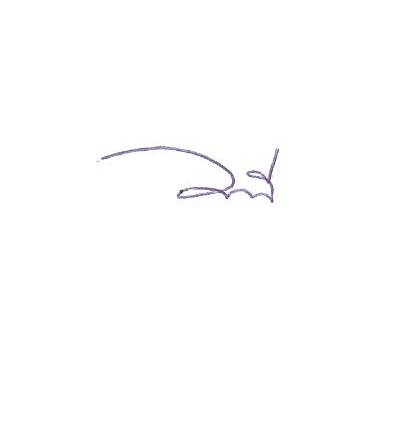 (ลงชื่อ)	                                           ผู้บันทึกรายงานการประชุม                                              	     (นางวารุณี    มีอนันต์)                                                             เจ้าพนักงานธุรการ 4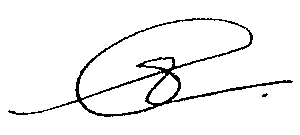  	  (ลงชื่อ)                                   ผู้ตรวจรายงานการประชุม      				            (นางสาวอมรา  โกศลสุรภูมิ)                                                  หัวหน้าฝ่ายการประชุมและกิจการสภา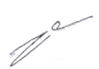                                            (ลงชื่อ)                                    ผู้ตรวจ / ทาน             	                                                                 (นายอดิศักดิ์    สมจิตต์)				                                                       หัวหน้าสำนักปลัดเทศบาล			 